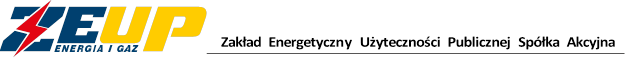 INSTRUKCJA RUCHU I EKSPLOATACJI SIECI DYSTRYBUCYJNEJCZĘŚĆ OGÓLNA Projekt do konsultacji z dnia 2019.07.18Data wejścia w życie:        XXXXXXXXX     SPIS TREŚCIKORZYSTANIE Z SYSTEMU ELEKTROENERGETYCZNEGOPOSTANOWIENIA OGÓLNEZEUP SA jako przedsiębiorstwa energetyczne pełniące funkcje Operatora Systemu Dystrybucyjnego (OSD zwane w dalszej części instrukcji OSDn, wprowadzają niniejszą Instrukcję Ruchu i Eksploatacji Sieci Dystrybucyjnej (zwaną dalej IRiESD), na podstawie zapisów ustawy Prawo energetyczne.OSDn jako operator systemu dystrybucyjnego nieposiadającego bezpośredniego połączenia z sieciami przesyłowymi (typu OSDn) prowadzi ruch, eksploatację i planowanie rozwoju sieci, a także bilansowanie systemu dystrybucyjnego i zarządzanie ograniczeniami systemowymi w sieci dystrybucyjnej lub jej fragmencie, na której został wyznaczony operatorem systemu dystrybucyjnego, zgodnie z niniejszą IRiESD.Niniejsza IRiESD spełnia w szczególności wymagania:ustawy z dnia  10  kwietnia  1997r.  Prawo  energetyczne,  (tekst  jednolity  Dz.  U. z 2006r., nr 89, poz. 625 wraz z późn. zm.) oraz wydanymi na jej podstawie aktami wykonawczymi,ustawy Kodeks Pracy (Dz. U. z 1998r., nr 21, poz. 94 z późn. zm.),decyzji Prezesa URE wyznaczającej ZEUP SA  operatorami systemu dystrybucyjnego.koncesji na dystrybucję energii elektrycznej ZEUP SA,określone w opracowanej przez operatora systemu przesyłowego (zwanego dalej OSP) Instrukcji Ruchu i Eksploatacji Sieci Przesyłowej (zwaną dalej IRiESP),określone w opracowanej przez operatora systemu dystrybucyjnego nadrzędnego (zwanego dalej OSDp) Instrukcji Ruchu i Eksploatacji Sieci Dystrybucyjnej (zwanej dalej IRiESD OSDp),ustawy z dnia 7 lipca 1994r. Prawo budowlane (Dz. U. 2010r. Nr 243, poz. 1623      z późniejszymi zmianami).Dokumentami związanymi z IRiESD są także przyjęte do stosowania przez OSD instrukcje eksploatacji obiektów i urządzeń, instrukcje ruchowe oraz instrukcje organizacji bezpiecznej pracy.Niniejsza IRiESD określa szczegółowe warunki korzystania z sieci dystrybucyjnych OSDn przez jej użytkowników oraz warunki i sposób prowadzenia ruchu, eksploatacji, planowania   rozwoju   tych  sieci,  a   także   bilansowania   systemu   dystrybucyjnego i zarządzania ograniczeniami systemowymi w Sieci Dystrybucyjnej, w szczególności dotyczące:przyłączania urządzeń wytwórczych, sieci dystrybucyjnych, urządzeń odbiorców końcowych, połączeń międzysystemowych oraz linii bezpośrednich,wymagań technicznych dla urządzeń, instalacji i sieci wraz z niezbędną infrastrukturą pomocniczą,kryteriów bezpieczeństwa funkcjonowania systemu elektroenergetycznego, w tym uzgadniania  planów   działania   na   wypadek   zagrożenia   wystąpienia   awarii   o znacznych rozmiarach w systemie elektroenergetycznym oraz odbudowy tego systemu po wystąpieniu awarii,współpracy  między  operatorami   systemów   elektroenergetycznych,   w   tym   w zakresie koordynowanej sieci 110 kV i niezbędnego układu połączeń sieci oraz zakresu, sposobu i harmonogramu przekazywania informacji,przekazywania informacji pomiędzy przedsiębiorstwami energetycznymi oraz pomiędzy przedsiębiorstwami energetycznymi, a odbiorcami,parametrów jakościowych energii elektrycznej i standardów jakościowych obsługi użytkowników systemu,wymagań w zakresie bezpieczeństwa pracy sieci elektroenergetycznej i warunków, jakie muszą zostać spełnione dla jego utrzymania,wskaźników charakteryzujących jakość i niezawodność dostaw energii elektrycznej oraz bezpieczeństwa pracy sieci elektroenergetycznej,zasad bilansowania systemu dystrybucyjnego i zarządzania ograniczeniami systemowymi.W zakresie procedur i zasad wykonywania czynności związanych z ruchem sieciowym  i eksploatacją sieci, postanowienia IRiESD dotyczą stacji i rozdzielni elektroenergetycznych, linii napowietrznych i kablowych, za których ruch sieciowy jest odpowiedzialny OSDn, niezależnie od praw własności tych urządzeń.Postanowienia IRiESD obowiązują następujące podmioty:ZEUP SA pełniącego obowiązki OSDn,wytwórców przyłączonych do sieci dystrybucyjnej,odbiorców przyłączonych do sieci dystrybucyjnej,przedsiębiorstwa obrotu,sprzedawców,podmioty ubiegające się o przyłączenie (przyłączane) do sieci dystrybucyjnej,operatorów handlowych i handlowo-technicznych działających w imieniu podmiotów wymienionych w powyższych podpunktach od 1) do 6).Dodatkowo poniższe podmioty obowiązują również postanowienia IRiESP:operatorzy systemów dystrybucyjnych,podmioty korzystające z usług świadczonych przez OSP,wytwórcy posiadający jednostki wytwórcze, za których dysponowanie mocą, zgodnie z postanowieniami ustawy Prawo energetyczne, odpowiada OSP.Zgodnie z zapisami ustawy Prawo energetyczne oraz aktów wykonawczych do niej, OSDn jest odpowiedzialny za:prowadzenie  ruchu  sieciowego  w  sieci   dystrybucyjnej   w   sposób  efektywny, z zachowaniem  wymaganej   niezawodności   dostarczania   energii   elektrycznej  i jakości jej dostarczania,współpracę z OSDp nadrzędnym w obszarze sieci koordynowanej,eksploatację, konserwację i remonty sieci dystrybucyjnej w sposób gwarantujący niezawodność funkcjonowania systemu dystrybucyjnego,zapewnienie rozbudowy sieci dystrybucyjnej, a tam gdzie ma to zastosowanie, rozbudowy połączeń międzysystemowych w obszarze swego działania,współpracę z innymi operatorami systemów elektroenergetycznych lub przedsiębiorstwami energetycznymi w celu zapewnienia spójności działania systemów elektroenergetycznych i skoordynowania ich rozwoju, a także niezawodnego oraz efektywnego funkcjonowania tych systemów,dysponowanie mocą jednostek wytwórczych przyłączonych do sieci dystrybucyjnej, z wyłączeniem jednostek wytwórczych o mocy osiągalnej równej 50 MW lub wyższej, przyłączonych do koordynowanej sieci 110 kV,bilansowanie systemu, z wyjątkiem równoważenia bieżącego zapotrzebowania na energię elektryczną z dostawami tej energii oraz zarządzanie ograniczeniami systemowymi,zarządzanie przepływami energii elektrycznej w sieci dystrybucyjnej,	zakup energii elektrycznej w celu pokrywania strat powstałych w sieci dystrybucyjnej podczas dystrybucji energii elektrycznej tą siecią oraz stosowanie przejrzystych i niedyskryminacyjnych procedur rynkowych przy zakupie tej energii,dostarczanie użytkownikom sieci i operatorom innych systemów elektroenergetycznych, z którymi system jest połączony, informacji o warunkach świadczenia usług dystrybucji energii elektrycznej oraz zarządzaniu siecią, niezbędnych do uzyskania dostępu do sieci dystrybucyjnej i korzystania z tej sieci,umożliwienie realizacji umów sprzedaży energii elektrycznej zawartych przez odbiorców przyłączonych do sieci poprzez:budowę i eksploatację infrastruktury technicznej i informatycznej służącej pozyskiwaniu i transmisji danych pomiarowych oraz zarządzaniu nimi, zapewniającej        efektywną        współpracę        z        innymi        operatorami i przedsiębiorstwami energetycznymi,pozyskiwanie, przechowywanie, przetwarzanie i udostępnianie, w uzgodnionej pomiędzy uczestnikami rynku energii formie, danych pomiarowych dla energii elektrycznej pobranej  przez  odbiorców  wybranym  przez  nich  sprzedawcom i podmiotom odpowiedzialnym za bilansowanie handlowe oraz nadrzędnym operatorom systemów dystrybucyjnych, a w przypadku bezpośredniego uczestnictwa w rynku bilansującym - operatorowi systemu przesyłowego,opracowywanie, aktualizację i udostępnianie odbiorcom oraz ich sprzedawcom ich standardowych profili zużycia, a także uwzględnianie zasad ich stosowania w IRiESD,udostępnianie danych dotyczących planowanego i rzeczywistego zużycia energii elektrycznej wyznaczonych na podstawie standardowych profili zużycia dla uzgodnionych okresów rozliczeniowych,wdrażanie warunków i trybu zmiany sprzedawcy energii elektrycznej oraz jej ich uwzględnianie w IRiESD,zamieszczanie na swoich stronach internetowych oraz udostępnianie do publicznego wglądu w swoich siedzibach:aktualnej listy sprzedawców energii elektrycznej, z którymi OSDn zawarł umowy o świadczenie usług dystrybucji energii elektrycznej (GUD),informacji o sprzedawcy z urzędu energii elektrycznej działającym na obszarze działania OSD,aktualnej listy sprzedawców rezerwowych którzy aktualnie oferują taką sprzedaż dla odbiorców przyłączonych do sieci OSDn.wzorców umów zawieranych z użytkownikami systemu, w szczególności wzorców umów zawieranych z odbiorcami końcowymi oraz ze sprzedawcami energii elektrycznej,współpracę z operatorem systemu przesyłowego i dystrybucyjnego elektroenergetycznego nadrzędnego OSDp przy opracowywaniu planów działania na wypadek zagrożenia wystąpienia awarii o znacznych rozmiarach w systemie elektroenergetycznym oraz odbudowy tego systemu po wystąpieniu awarii,planowanie rozwoju sieci dystrybucyjnej z uwzględnieniem przedsięwzięć związanych z efektywnością energetyczną, zarządzaniem popytem na energię elektryczną lub rozwojem mocy wytwórczych przyłączanych do sieci dystrybucyjnej,stosowanie  się do warunków współpracy  z  operatorem  systemu  przesyłowego  i dystrybucyjnego nadrzędnego elektroenergetycznego w zakresie funkcjonowania koordynowanej sieci nadrzędnych,opracowywanie normalnego programu pracy sieci dystrybucyjnej w porozumieniu z operatorami systemów dystrybucyjnychutrzymanie odpowiedniego poziomu bezpieczeństwa pracy sieci dystrybucyjnej elektroenergetycznej  oraz   współpracę   z   operatorem   dystrybucyjnego nadrzędnego elektroenergetycznego.OSD nie ponosi odpowiedzialności za skutki zaniechania działań lub skutki działań innych operatorów systemów.IRiESD przestaje obowiązywać podmioty z datą łącznego spełnienia następujących dwóch warunków:odłączenie podmiotu od Sieci Dystrybucyjnej,rozwiązanie umowy o świadczenie usług dystrybucji lub umowy kompleksowej.OSDn udostępnia do wglądu IRiESD w swojej siedzibie oraz zamieszcza ją na stronie internetowej www.zeup.plIRiESD jak również wszelkie zmiany IRiESD podlegają zatwierdzeniu przez Zarząd OSDn.IRiESD oraz wszelkie jej zmiany wchodzą w życie z datą określoną przez Zarząd OSDn.Data wejścia w życie IRiESD lub jej zmian jest wpisywana na jej stronie tytułowej lub na stronie tytułowej Karty aktualizacji.W zależności od potrzeb, OSDn przeprowadza aktualizację IRiESD. W szczególności aktualizacja jest dokonywana przy zmianie wymagań wynikających z przepisów prawnych.Zmiana IRiESD przeprowadzana jest poprzez wydanie nowej IRiESD albo poprzez wydanie Karty aktualizacji, stanowiącą integralną część obowiązującej IRiESD.Każda zmiana IRiESD jest poprzedzona procesem konsultacji z użytkownikami systemu.Karta aktualizacji zawiera w szczególności:przyczynę aktualizacji IRiESD,zakres aktualizacji IRiESD,nowe	brzmienie	zmienianych	zapisów	IRiESD	lub	tekst	uzupełniający dotychczasowe zapisy.W   przypadku  rozbieżności  pomiędzy  dotychczasowymi  postanowieniami  IRiESD,   a zapisami Karty aktualizacji, rozstrzygające są postanowienia zawarte w Karcie aktualizacji.Karty aktualizacji stanowią Załączniki do IRiESD.Proces wprowadzania zmian IRiESD jest przeprowadzany według następującego trybu:OSDn opracowuje projekt nowej IRiESD albo projekt Karty aktualizacji i publikuje go na swojej stronie internetowej,wraz z projektem nowej IRiESD albo projektem Karty aktualizacji, OSDn publikuje na swojej stronie internetowej komunikat, informujący o rozpoczęciu procesu konsultacji zmian IRiESD, miejscu i sposobie nadsyłania uwag oraz okresie przewidzianym na konsultacje.Okres przewidziany na konsultacje nie może być krótszy niż 14 dni kalendarzowych od daty opublikowania projektu nowej IRiESD albo projektu Karty aktualizacji.Po zakończeniu okresu przewidzianego na konsultacje OSDn:dokonuje analizy otrzymanych uwag,w  opracowywanej  nowej  wersji   IRiESD   albo   Karty   aktualizacji,   uwzględnia w uzasadnionym zakresie zgłoszone uwagi,opracowuje Raport z procesu konsultacji, zawierający zestawienie otrzymanych uwag oraz informacje o sposobie ich uwzględnienia,IRiESD lub Kartę aktualizacji oraz Raport z procesu konsultacji, zawierający zestawienie otrzymanych uwag oraz informacje o sposobie ich uwzględnienia, OSDn publikuje na stronie internetowej. Zatwierdzoną przez Zarząd OSDn IRiESD lub Kartę aktualizacji wraz z informacją o dacie wejścia w życie wprowadzanych zmian IRiESD, OSDn publikuje stronie internetowej www.zeup.pl oraz udostępnia do publicznego wglądu w swojej siedzibie.Użytkownicy systemu, w tym odbiorcy, których urządzenia, instalacje lub sieci są przyłączone do Sieci Dystrybucyjnej OSDn lub korzystający z usług świadczonych przez OSDn, są obowiązani stosować się do warunków i wymagań oraz procedur postępowania i wymiany informacji określonych w niniejszej IRiESD. IRiESD stanowi część umowy o świadczenie usług dystrybucji energii elektrycznej lub umowy kompleksowej.Inny OSDn przyłączony do Sieci Dystrybucyjnej ZEUP SA jest zobowiązany do uwzględnienia w swojej IRiESD wymagań określonych w niniejszej IRiESD.CHARAKTERYSTYKA KORZYSTANIA Z SIECI DYSTRYBUCYJNEJKorzystanie z Sieci Dystrybucyjnej umożliwia  realizację  dostaw  energii elektrycznej  w sposób ciągły i niezawodny, przy zachowaniu obowiązujących parametrów jakościowych energii elektrycznej i standardów jakościowych obsługi użytkowników systemu określonych w umowie o świadczenie usług dystrybucji lub w umowie kompleksowej.OSDn na zasadzie równoprawnego traktowania oraz na zasadach i w zakresie wynikającym z obowiązujących przepisów i IRiESD, świadczą usługi dystrybucji, zapewniając wszystkim użytkownikom systemu, zaspokojenie uzasadnionych potrzeb w zakresie dostarczania energii elektrycznej.Świadczenie usługi dystrybucji odbywa się na podstawie umowy o świadczenie usług dystrybucji energii elektrycznej albo na podstawie umowy kompleksowej na zasadach i warunkach określonych w ustawie Prawo Energetyczne wraz z aktami wykonawczymi, IRiESD oraz taryfie OSDn zatwierdzonej przez Prezesa URE.CHARAKTERYSTYKA, ZAKRES ORAZ WARUNKI FORMALNO-PRAWNE USŁUG DYSTRYBUCJI ŚWIADCZONYCH PRZEZ SPÓŁKE ZEUP S.A.Usługa dystrybucji energii elektrycznej obejmująca korzystanie z krajowego systemu elektroenergetycznego polega na utrzymywaniu:ciągłości dostarczania i odbioru energii elektrycznej w krajowym systemie elektroenergetycznym oraz niezawodności jej dostarczania,parametrów jakościowych energii elektrycznej.OSDn świadcząc usługę dystrybucji energii elektrycznej:dostarcza energię elektryczną zgodnie z obowiązującymi parametrami jakościowymi i na warunkach określonych w umowie o świadczenie usług dystrybucji energii elektrycznej albo na podstawie umowy kompleksowej,w przypadku podmiotów zaliczonych do grup  przyłączeniowych  IV-VI, zasilanych z sieci o napięciu znamionowym nie wyższym niż 1 kV, z wyłączeniem wytwórców, instaluje na własny koszt, układ pomiarowo-rozliczeniowy i zabezpieczenia przedlicznikowe wraz z ich obudową i z wyposażeniem do montażu. Obowiązek instalowania obudowy nie ma zastosowania do przyłączy kablowych w budynkach wielolokalowych oraz w innych zespołach obiektów, w których lokalizacja układów pomiarowych nie pokrywa się z lokalizacją złącz kablowych,powiadamia odbiorców o terminach i czasie planowanych przerw w dostarczaniu energii elektrycznej w wymaganej przepisami prawa formie,niezwłocznie przystępuje do likwidacji awarii i usuwania zakłóceń w dostarczaniu energii elektrycznej,przekazuje dane pomiarowe odbiorcy, sprzedawcy oraz podmiotowi odpowiedzialnemu za rozliczanie niezbilansowania energii elektrycznej dostarczonej i pobranej z systemu,umożliwia wgląd do wskazań układu pomiarowo-rozliczeniowego oraz dokumentów stanowiących podstawę do rozliczeń za dostarczoną energię elektryczną, a także do wyników kontroli prawidłowości wskazań tych układów,opracowuje, aktualizuje i udostępnia odbiorcom ich standardowe profile zużycia energii elektrycznej,opracowuje i wdraża procedury zmiany sprzedawcy.Przyłączenie podmiotu do Sieci Dystrybucyjnej następuje na podstawie umowy o przyłączenie do sieci i po spełnieniu warunków przyłączenia do sieci.OSDn ustala oraz udostępnia wzór wniosku o określenie warunków przyłączenia;Wymagania techniczne w zakresie przyłączania do sieci urządzeń wytwórczych, sieci innych operatorów elektroenergetycznych  oraz  urządzeń  odbiorców  określone  są  w dalszej części instrukcji.Przepisy związane z przyłączeniem stosuje się odpowiednio w przypadku zwiększenia, przez podmiot przyłączony do sieci, zapotrzebowania na moc przyłączeniową lub zmiany dotychczasowych warunków i parametrów technicznych pracy urządzeń, instalacji i sieci przyłączonego podmiotu oraz ponownego przyłączenia odłączonego podmiotu.Warunki przyłączenia są przekazywane wnioskodawcy wraz z projektem umowy o przyłączenie do sieci.Warunki przyłączenia są ważne 2 lata od dnia ich wystawienia.OGÓLNE STANDARDY JAKOŚCIOWE OBSŁUGI UŻYTKOWNIKÓW SYSTEMU DYSTRYBUCYJNEGOOSDn świadczy usługi dystrybucji na zasadzie równoprawnego traktowania wszystkich użytkowników systemu.W celu realizacji powyższego obowiązku OSDn opracowuje i udostępnia wzory wniosków i standardy umów o świadczenie usług dystrybucji zgodnie z punktem V.7. niniejszej instrukcji. W ramach standardów jakościowych obsługi użytkowników systemu, OSDn stosuje następujące standardy jakościowe obsługi odbiorców:przyjmuje od odbiorców przez całą dobę zgłoszenia i reklamacje dotyczące dostarczania energii elektrycznej z sieci dystrybucyjnej,bezzwłocznie przystępuje do usuwania zakłóceń w dostarczaniu energii elektrycznej spowodowanych nieprawidłową pracą sieci dystrybucyjnej,udziela odbiorcom, na ich żądanie, informacji o przewidywanym terminie wznowienia dostarczania energii  elektrycznej  przerwanego  z  powodu  awarii  w sieci dystrybucyjnej,powiadamia   ze    zgodnym    z   obowiązującymi    przepisami   wyprzedzeniem, o terminach, czasie planowanych przerw w dostarczaniu energii elektrycznej oraz zmianach warunków funkcjonowania sieci odbiorców zasilanych z Sieci Dystrybucyjnej,odpłatnie podejmuje stosowne czynności w sieci dystrybucyjnej w celu umożliwienia bezpiecznego  wykonania, przez odbiorcę lub inny podmiot, prac  w obszarze oddziaływania tej sieci,nieodpłatnie udziela informacji w sprawie zasad rozliczeń oraz taryfy,rozpatruje wnioski lub reklamacje odbiorcy w sprawie rozliczeń i udziela odpowiedzi nie później niż w terminie 14 dni od dnia złożenia wniosku lub zgłoszenia reklamacji, chyba, że w umowie między stronami określono inny termin,na wniosek odbiorcy, w miarę możliwości technicznych i organizacyjnych, dokonuje sprawdzenia dotrzymania parametrów jakościowych energii elektrycznej dostarczanej z sieci, poprzez wykonanie odpowiednich pomiarów.udziela na zasadach i w wysokości zgodnych z obwiązującym prawem bonifikat w wysokości określonej w taryfie za niedotrzymanie parametrów jakościowych energii elektrycznej, o których mowa w aktach wykonawczych do ustawy Prawo energetyczne lub w umowie lub w niniejszej IRiESD.PRZYŁĄCZANIE ORAZ PLANOWANIE ROZWOJU SIECI DYSTRYBUCYJNEJZASADY PRZYŁĄCZANIAPrzyłączanie do  Sieci Dystrybucyjnej następuje na podstawie umowy o przyłączenie   i po spełnieniu warunków przyłączenia, określonych przez OSDn.Procedura przyłączenia do Sieci Dystrybucyjnej obejmuje:pozyskanie przez podmiot od OSDn wzoru wniosku o określenie warunków przyłączenia,złożenie przez podmiot w OSDn wniosku o określenie warunków przyłączenia wraz z wymaganymi załącznikami, zgodnego ze wzorem określonym przez OSDn,w przypadku podmiotów ubiegających się o przyłączenie źródła energii elektrycznej do sieci elektroenergetycznej o napięciu znamionowym wyższym niż 1 kV wpłacenie na rachunek bankowy, wskazany przez OSDn, zaliczki na poczet opłaty za przyłączenie do sieci. Zaliczkę wnosi się w ciągu siedmiu dni od dnia złożenia wniosku o określenie warunków przyłączenia, pod rygorem pozostawienia wniosku bez rozpatrzenia,OSDn  bez    zbędnej    zwłoki    dokonuje    weryfikacji    kompletności    wniosku   o przyłączenie,w przypadku, gdy wniosek o określenie warunków przyłączenia nie zawiera wszelkich niezbędnych informacji do określenia warunków przyłączenia lub nie zawiera wymaganych załączników, to OSDn informuje podmiot o konieczności jego uzupełnienia. Termin na wydanie warunków przyłączenia rozpoczyna się z dniem złożenia wniosku spełniającego wymagania określone w punktach II.1.3 – II.1.6. niniejszej instrukcji,w przypadku wniesienia zaliczki na poczet opłaty za przyłączenie przed dniem złożenia wniosku o określenie warunków przyłączenia, OSDn niezwłocznie zwraca zaliczkę,OSDn potwierdza pisemnie złożenie przez podmiot wniosku o określenie warunków przyłączenia zgodnie z art.  7.  ust  3b)  ustawy  Prawo  energetyczne,  określając w szczególności datę złożenia wniosku oraz w przypadku przyłączenia źródeł do sieci powyżej 1 kV wysokość zaliczki, która powinna być uiszczona przez wnioskodawcę na podstawie art. 7 ust 8a). Datą złożenia wniosku jest data otrzymania przez OSDn dokumentów spełniających wymagania zgodnie z art. 7. ust 3b) ustawy Prawo energetyczne. Potwierdzenie pisemne OSDn przesyła pocztą na adres wskazany we wniosku o określenie warunków przyłączenia,w przypadku urządzeń, instalacji lub  sieci  przyłączanych  bezpośrednio  do  sieci o napięciu znamionowym wyższym niż 1 kV, zapewnienie przez OSDn wykonania ekspertyzy wpływu tych urządzeń, instalacji lub sieci na system elektroenergetyczny, z wyjątkiem przyłączanych jednostek wytwórczych o łącznej mocy zainstalowanej nie większej niż 2 MW, lub urządzeń odbiorcy końcowego o łącznej mocy przyłączeniowej nie większej niż 5 MW,określenie przez OSDn warunków przyłączenia oraz wydanie ich podmiotowi wraz z projektem umowy o przyłączenie,zawarcie z OSDn umowy o przyłączenie,realizację przyłączenia tj. realizację przyłącza(-y) oraz niezbędnych zmian/dostosowania w sieci i prac dla realizacji przyłączenia,przeprowadzenie    prób    i    odbiorów    częściowych    oraz    prób    końcowych  i ostatecznego odbioru rozbudowywanej sieci i przyłącza. OSDn zastrzega sobie prawo dokonania sprawdzenia przyłączanych instalacji, urządzeń i sieci, w zakresie zgodności z warunkami przyłączenia,zawarcie umowy sprzedaży energii elektrycznej i świadczenia usług dystrybucyjnych (umowa kompleksowa) lub umowy o świadczenie usług dystrybucji.Podmiot ubiegający się o przyłączenie do Sieci Dystrybucyjnej urządzeń wytwórczych, sieci, urządzeń lub/i instalacji odbiorców końcowych, połączeń międzysystemowych lub linii bezpośrednich składa wniosek o określenie warunków przyłączenia.Wzory wniosków o określenie warunków przyłączenia określa oraz udostępnia OSDn. Wnioski o określenie warunków przyłączenia dostępne są: na stronie internetowej www.zeup.pl w siedzibie OSDn oraz w Punktach Obsługi Klienta.Wzory wniosków o określenie warunków przyłączenia mogą być zróżnicowane dla poszczególnych grup przyłączeniowych oraz w zależności od rodzaju przyłączanego obiektu, instalacji lub sieci.Do wniosku, o którym mowa w pkt. II.1.3 należy załączyć:dokument potwierdzający tytuł prawny podmiotu do korzystania z nieruchomości, obiektu lub lokalu, w którym będą używane przyłączane urządzenia, instalacje lub sieci,plan zabudowy lub szkic sytuacyjny określający usytuowanie obiektu, w którym będą używane przyłączane urządzenia, instalacje lub sieci względem istniejącej sieci oraz sąsiednich obiektów,w przypadku podmiotów ubiegających się o przyłączenie źródła energii elektrycznej do sieci elektroenergetycznej o napięciu znamionowym wyższym niż 1 kV (innych niż mikroinstalacje):wypis i wyrys z miejscowego planu zagospodarowania przestrzennego albo, w przypadku braku takiego planu, decyzję o warunkach zabudowy i zagospodarowania terenu dla nieruchomości określonej we wniosku, jeżeli jest ona wymagana na podstawie przepisów o planowaniu i zagospodarowaniu przestrzennym albodecyzję o ustaleniu lokalizacji inwestycji w zakresie budowy obiektu energetyki jądrowej wydaną zgodnie z przepisami ustawy z dnia 29 czerwca 2011r. o przygotowaniu i realizacji inwestycji w zakresie obiektów energetyki jądrowej oraz inwestycji towarzyszących (Dz. U. Nr 135, poz. 789 oraz z 2012 r. poz. 951), w przypadku budowy obiektu energetyki jądrowej, albopozwolenie na  wznoszenie i wykorzystywanie sztucznych wysp, konstrukcji i urządzeń w polskich obszarach morskich wydane zgodnie z przepisami ustawy z dnia 21 marca 1991 r. o obszarach morskich Rzeczypospolitej Polskiej i administracji morskiej (Dz. U. z 2003r. Nr 153, poz. 1502, z późn. zm.), w przypadku budowy źródła w polskim obszarze morskim,dokument potwierdzający tytuł prawny podmiotu do korzystania z nieruchomości, na której jest planowana inwestycja określona we wniosku z wyłączeniem źródeł lokalizowanych w polskim obszarze morskim.Wypis i wyrys z miejscowego planu zagospodarowania przestrzennego, decyzję o warunkach zabudowy i zagospodarowania terenu, decyzję o ustaleniu lokalizacji inwestycji w zakresie budowy obiektu energetyki jądrowej lub pozwolenie na wznoszenie i wykorzystanie sztucznych wysp, konstrukcji i urządzeń w polskich obszarach morskich powinny potwierdzać dopuszczalność lokalizacji danego źródła energii na terenie objętym planowaną inwestycją, która jest objęta wnioskiem o określenie warunków przyłączenia,w przypadku podmiotów przyłączonych, schemat układu zasilania lub instalacji wnioskodawcy oraz krótki opis zainstalowanych w obiekcie/przewidzianych do zainstalowania urządzeń,w przypadku podmiotów ubiegających się o przyłączenie źródła energii elektrycznej, parametry techniczne jednostki wytwórczej. Parametry należy przedstawić zgodnie z załączonym do wniosku szablonem,w przypadku składania wniosku przez podmioty prawne: wypis z Krajowego Rejestru Sądowego, innego rejestru lub zaświadczenie o wpisie do ewidencji działalności gospodarczejZakres i warunki wykonania ekspertyzy wpływu przyłączanych urządzeń, instalacji i sieci określa OSDn.Koszty wykonania ekspertyzy uwzględnia się w opłacie za przyłączenie.Warunki przyłączenia, w zależności od danych zawartych we wniosku, o którym mowa w pkt. II.1.3., zawierają w szczególności:miejsce przyłączenia, rozumiane jako punkt w sieci, w którym przyłącze łączy się  z siecią,miejsce dostarczania energii elektrycznej oraz miejsce rozgraniczenia własności urządzeń,moc przyłączeniową,rodzaj przyłącza,zakres niezbędnych zmian w sieci związanych z przyłączeniem,dane znamionowe urządzeń, instalacji i sieci oraz dopuszczalne, graniczne parametry ich pracy,dopuszczalny poziom zmienności parametrów technicznych i jakościowych energii elektrycznej,miejsce zainstalowania układu pomiarowo-rozliczeniowego,wymagania  dotyczące  układu  pomiarowo-rozliczeniowego  i  jego  współpracy   z systemem pomiarowo-rozliczeniowym,rodzaj i usytuowanie zabezpieczeń, dane znamionowe, warunki współpracy oraz inne niezbędne wymagania w zakresie elektroenergetycznej automatyki zabezpieczeniowej i systemowej,dane umożliwiające określenie w miejscu przyłączenia wartości prądów:zwarć wielofazowych i czasów ich wyłączenia,zwarcia doziemnego i czasów ich wyłączeń lub ich trwania,wymagany stopień skompensowania mocy biernej,wymagania w zakresie:dostosowania przyłączanych urządzeń, instalacji lub sieci do systemów sterowania dyspozytorskiego,przystosowania układu pomiarowo-rozliczeniowego do systemów zdalnego odczytu danych pomiarowych,zabezpieczenia sieci przed zakłóceniami elektrycznymi, powodowanymi przez instalacje lub sieci wnioskodawcy,wyposażenia, instalacji lub sieci, niezbędnego do współpracy z siecią, do której instalacje lub sieci są przyłączane,ochrony przeciwporażeniowej i przepięciowej przyłączanych sieci lub instalacji,możliwości dostarczania energii elektrycznej w warunkach odmiennych od standardowych,dane i informacje dotyczące sieci, niezbędne w celu doboru systemu ochrony od porażeń w instalacji lub sieci przyłączanego podmiotu, którego instalacje lub sieci będą przyłączane,ustalone, dla poszczególnych grup przyłączeniowych, dopuszczalne poziomy zaburzeń parametrów technicznych i jakościowych energii elektrycznej niepowodujących pogorszenia parametrów określonych w aktach wykonawczych do ustawy Prawo energetyczne albo ustalonych w umowie o świadczenie usługi przesyłowej albo dystrybucyjnej lub umowie kompleksowej,przewidywany harmonogram przyłączenia odnawialnego źródła energii uwzględniający poszczególne etapy rozbudowy sieci, a także zestawienie planowanych prac.Miejsce dostarczania energii elektrycznej dla podmiotów przyłączanych określa OSDn w warunkach przyłączenia do sieci.OSDn wydaje warunki przyłączenia w następujących terminach:30 dni kalendarzowych od dnia złożenia kompletnego wniosku o określenie warunków przyłączenia przez wnioskodawcę przyłączanego do sieci o napięciu znamionowym nie wyższym niż 1 kV,150 dni kalendarzowych od dnia złożenia kompletnego wniosku o określenie warunków przyłączenia przez wnioskodawcę przyłączanego do sieci o napięciu znamionowym wyższym niż 1 kV, a w przypadku przyłączania źródła – od dnia wniesienia zaliczki.Warunki przyłączenia są ważne dwa lata od dnia ich wystawienia. W przypadku zawarcia umowy o przyłączenie termin ważności warunków przyłączenia wydłuża się na okres ważności umowy o przyłączenie.Wraz z określonymi przez OSDn warunkami przyłączenia wnioskodawca otrzymuje projekt umowy o przyłączenie do sieci.W przypadkach, gdy przyłączenie do sieci OSDn, na podstawie opracowanej ekspertyzy, może wpłynąć na warunki pracy sieci sąsiedniego operatora systemu dystrybucyjnego, operatorzy dokonują między sobą uzgodnień. W ramach uzgodnień z sąsiednim OSDn ustala się, czy zakres przebudowy sieci elektroenergetycznych sąsiedniego OSDn wynikający z ekspertyzy, jest ujęty w jego planie rozwoju lub czy sąsiedni OSDn dopuszcza możliwość realizacji tych inwestycji pomimo ich nie ujęcia w planie rozwoju. Uzgodnienia te  dokonywane  są  w  terminie  14  dni  od  daty  otrzymania  wniosku  o uzgodnienie.OSDn wydając warunki przyłączenia jest odpowiedzialny za dokonanie uzgodnień pomiędzy operatorami, o których mowa w pkt. II.1.13.Przedsiębiorstwo energetyczne posiadające koncesję na przesyłanie lub dystrybucję energii elektrycznej niebędące operatorem oraz operatorzy systemów dystrybucyjnych, których sieci nie posiadają połączenia z sieciami przesyłowymi (zwanymi „OSDn”), przed określeniem warunków przyłączenia uzgadniają je z OSDp, do którego sieci są przyłączeni.Uzgodnienie, o którym mowa w pkt. II.1.14 obejmuje:Uzgodnienie zakresu oraz przekazanie wykonanej	ekspertyzy wpływu przyłączanych instalacji lub sieci na KSE,uzgodnienie technicznych ustaleń zawartych w warunkach przyłączenia. W zakresie uzgodnień z OSP mają zastosowanie odpowiednie zapisy IRiESP.W przypadku, gdy OSDn odmówi przyłączenia do sieci odnawialnego źródła energii   z powodu braku technicznych warunków przyłączenia wynikających z braku niezbędnych zdolności przesyłowych sieci w terminie proponowanym przez podmiot ubiegający się o przyłączenie odnawialnego źródła energii, OSDn określa planowany termin oraz warunki wykonania niezbędnej rozbudowy lub modernizacji sieci, a także określa termin przyłączenia.W  przypadku  braku  technicznych   lub   ekonomicznych   warunków   przyłączenia  w zakresie mocy przyłączeniowej określonej we wniosku o określenie warunków przyłączenia odnawialnego źródła energii, OSDn powiadamia podmiot ubiegający się o przyłączenie o wielkości dostępnej mocy przyłączeniowej, dla jakiej mogą być spełnione te warunki. Jeżeli podmiot ten, w terminie 30 dni kalendarzowych od dnia otrzymania powiadomienia:wyraził zgodę na taką wielkość mocy przyłączeniowej, OSDn wydaje warunki przyłączenia;nie wyraził zgody na taką wielkość mocy przyłączeniowej, OSDn odmawia wydania warunków przyłączenia.Bieg terminu, o którym mowa w pkt. II.1.10., ulega zawieszeniu do czasu otrzymania zgody od podmiotu ubiegającego się o przyłączenie.W przypadku, gdy podmiot ubiegający się o przyłączenie mikroinstalacji do sieci dystrybucyjnej jest przyłączony do sieci jako odbiorca końcowy, a moc zainstalowana mikroinstalacji, o przyłączenie, której ubiega się ten podmiot, nie jest większa niż określona w wydanych warunkach przyłączenia, przyłączenie do sieci odbywa się na podstawie zgłoszenia przyłączenia mikroinstalacji, złożonego w OSDn, po zainstalowaniu odpowiednich układów zabezpieczających i układu pomiarowo- rozliczeniowego. W innym przypadku przyłączenie mikroinstalacji do sieci dystrybucyjnej odbywa się na podstawie umowy o przyłączenie do sieci. Koszt instalacji układu zabezpieczającego i układu pomiarowo-rozliczeniowego ponosi OSDn.Przyłączane mikroinstalacje muszą spełniać wymagania techniczne i eksploatacyjne określone w art. 7a ust. 1. Ustawy.Zgłoszenie, o którym mowa powyżej, zawiera w szczególności:oznaczenie podmiotu ubiegającego się o przyłączenie mikroinstalacji do sieci dystrybucyjnej oraz określenie rodzaju i mocy mikroinstalacji,informacje niezbędne do zapewnienia spełnienia przez mikroinstalację wymagań technicznych i eksploatacyjnych, o których mowa w art. 7a. Ustawy,Do zgłoszenia, podmiot ubiegający się o przyłączenie mikroinstalacji do sieci dystrybucyjnej jest obowiązany dołączyć oświadczenie następującej treści: „Świadomy odpowiedzialności karnej za złożenie fałszywego oświadczenia wynikającej z art. 233 § 6 ustawy z dnia 6 czerwca 1997 r. – Kodeks karny oświadczam, że posiadam tytuł prawny do nieruchomości, na której jest planowana inwestycja oraz do mikroinstalacji określonej w zgłoszeniu.”. Klauzula ta zastępuję pouczenie organu o odpowiedzialności karnej za składanie fałszywych zeznań.OSDn potwierdza złożenie zgłoszenia, odnotowując datę jego złożenia.OSDn publikuje na swojej stronie internetowej oraz udostępnia w swojej siedzibie oraz punktach obsługi klienta wzór zgłoszenia przyłączenia mikroinstalacji do sieci dystrybucyjnej OSDn.Umowa o przyłączenie stanowi podstawę do rozpoczęcia przez OSDn realizacji prac projektowych i budowlano-montażowych na zasadach określonych w tej umowie.Umowa o przyłączenie do Sieci Dystrybucyjnej powinna zawierać co najmniej:strony zawierające umowę,przedmiot umowy wynikający z warunków przyłączenia,termin realizacji przyłączenia,wysokość opłaty za przyłączenie oraz sposób jej regulowania,miejsce rozgraniczenia własności sieci OSD i instalacji podmiotu przyłączanego oraz miejsce dostarczania energii elektrycznej,zakres robót niezbędnych przy realizacji przyłączenia,wymagania dotyczące lokalizacji układu pomiarowo-rozliczeniowego i jego parametrów,harmonogram przyłączenia,warunki udostępnienia OSDn nieruchomości należącej do podmiotu przyłączanego w celu budowy lub rozbudowy sieci niezbędnej do realizacji przyłączenia,przewidywany termin zawarcia umowy, na podstawie której nastąpi dostarczanie lub pobieranie energii,planowane ilości energii elektrycznej wprowadzanej do i/lub pobieranej z sieci,moc przyłączeniową,w uzasadnionych przypadkach ustalenia dotyczące opracowania dokumentu regulującego zasady współpracy ruchowej z OSDn,odpowiedzialność stron za niedotrzymanie warunków umowy, a w szczególności za opóźnienie terminu realizacji prac w stosunku do ustalonego w umowie,okres obowiązywania umowy i warunki jej rozwiązania.OSDn w zakresie przyłączanych oraz przyłączonych do sieci dystrybucyjnej urządzeń, instalacji, sieci ma prawo do kontroli legalności pobierania energii elektrycznej, kontroli układów pomiarowo – rozliczeniowych, dotrzymania zawartych umów oraz prawidłowości rozliczeń.Szczegółowe zasady przeprowadzania kontroli, o których mowa w pkt. II.1.27, reguluje ustawa Prawo energetyczne oraz akty wykonawcze do niej.Szczegółowe warunki techniczne, jakie powinny spełniać przyłączane do Sieci Dystrybucyjnej urządzenia, instalacje i sieci, w tym jednostki wytwórcze, określają pkt.II.2. i II.4.Podmioty zaliczone do III i VI grupy przyłączeniowej, przyłączane do sieci o napięciu znamionowym wyższym niż 1 kV oraz wytwórcy niezależnie od poziomu napięcia sieci, z wyłączeniem mikroinstalacji, opracowują instrukcję, o której mowa w pkt.VI.2.11. podlegającą uzgodnieniu z OSDn przed przyłączeniem podmiotu do sieci.Podmioty ubiegające się o przyłączenie do  Sieci Dystrybucyjnej urządzeń, instalacji     i sieci są zobowiązane do projektowania obiektów, urządzeń, instalacji i sieci zgodnie z powszechnie obowiązującymi przepisami oraz w oparciu o otrzymane warunki przyłączenia.W celu umożliwienia wykonania analiz stanu i rozwoju Sieci Dystrybucyjnej, wskazane przez OSDn podmioty ubiegające się o przyłączenie oraz przyłączone do sieci dystrybucyjnej przekazują OSDn dane określone w rozdziale II.5.Wytwórcy  posiadający JWCD, JWCK oraz farmy wiatrowe o mocy osiągalnej 50MW    i wyższej, przyłączani do Sieci Dystrybucyjnej, są zobowiązani do dokonania zgłoszenia do centralnego rejestru jednostek wytwórczych, prowadzonego przez operatora systemu przesyłowego, zgodnie z zapisami IRiESP. Kopie zgłoszeń przesyłane są do OSDn.Wytwórcy oraz farmy wiatrowe o mocy osiągalnej poniżej 50MW, przyłączani do Sieci Dystrybucyjnej,  dokonują  zgłoszenia  nowych  jednostek  wytwórczych  oraz  zmian w zakresie zarejestrowanych danych do OSP za pośrednictwem OSDn.ZASADY WZAJEMNEGO POŁĄCZENIA SIECI DYSTRYBUCYJNYCH RÓŻNYCH OPERATORÓW SYSTEMÓW DYSTRYBUCYJNYCHZasady wzajemnego połączenia sieci dystrybucyjnych różnych OSD są regulowane umowami i uzgadniane z operatorem systemu przesyłowego w zakresie dotyczącym koordynowanej sieci 110 kV.Umowa, o której mowa w pkt. II.2.1, w zakresie połączenia sieci różnych OSD powinna określać w szczególności:strony zawierające umowę,przedmiot umowy wynikający z warunków połączenia,termin realizacji połączenia,wysokość opłaty za połączenie i zasady rozliczeń,zakres oraz sposób wymiany danych i informacji w trakcie realizacji połączenia,zakres robót niezbędnych przy realizacji połączenia,wymagania dotyczące lokalizacji układu pomiarowo-rozliczeniowego i jego parametrów,sposób koordynacji prac wykonywanych przez strony,terminy   przeprowadzania   prób,   odbiorów   częściowych,   prób   końcowych    i ostatecznego odbioru połączenia,miejsce rozgraniczenia praw własności łączonych sieci,wykaz osób lub komórek organizacyjnych upoważnionych przez strony do koordynacji prac wynikających z umowy,odpowiedzialność stron za niedotrzymanie warunków umowy, a w szczególności za opóźnienie terminu realizacji prac w stosunku do ustalonego w umowie,okres obowiązywania umowy i warunki jej rozwiązania.Warunki połączenia określają w szczególności:moc przyłączeniową,miejsca połączenia sieci różnych operatorów systemów dystrybucyjnych,zakres niezbędnych zmian w sieci związanych z połączeniem,miejsce zainstalowania i rodzaj układów pomiarowo-rozliczeniowych,wartości prądów zwarć wielofazowych i jednofazowych doziemnych oraz czasów ich wyłączania w punktach połączenia sieci u obydwu operatorów,miejsce zainstalowania i warunki współpracy EAZ,wymagania w zakresie telemechaniki i łączności, w tym transmisji danych pomiarowych,miejsce zainstalowania, parametry aparatury oraz warunki współpracy systemów sterowania dyspozytorskiego,podział kompetencji w zakresie nadzoru dyspozytorskiego.Informacje, o których mowa w pkt. II.2.2.5), dotyczą w szczególności wpływu łączonych sieci lub zmiany warunków połączenia na pracę sieci innych OSD. Związane to jest ze zmianą:przepływów energii elektrycznej na transformatorach i liniach łączących sieci różnych operatorów,poziomu mocy i prądów zwarciowych,pewności dostaw energii elektrycznej,sposobu likwidacji przerw i zakłóceń w dostawie energii elektrycznej.Określone w umowie, o której mowa w pkt. II.2.1, próby i odbiory częściowe oraz odbiór końcowy zrealizowanego połączenia przeprowadzane są przy udziale upoważnionych przedstawicieli stron, które zawarły umowę.Wyniki prób i odbiorów, o których mowa w pkt. II.2.5, są potwierdzane przez strony w protokołach z przeprowadzenia prób i odbiorów.ZASADY ODŁĄCZANIA, WSTRZYMYWANIA ORAZ WZNOWIENIA DOSTARCZANIA ENERGII ELEKTRYCZNEJZasady odłączaniaZasady odłączania podmiotów od Sieci Dystrybucyjnej, określone w niniejszym rozdziale obowiązują OSDn, sprzedawców oraz podmioty odłączane.OSDn może odłączyć podmioty od Sieci Dystrybucyjnej w przypadku:złożenia przez podmiot wniosku o odłączenie od sieci dystrybucyjnej,rozwiązania lub wygaśnięcia umowy o świadczenie usług dystrybucji lub umowy kompleksowej.Wniosek  o  odłączenie  od  Sieci  Dystrybucyjnej  składany  przez  podmiot  zawiera  w szczególności:miejsce przyłączenia urządzeń, instalacji lub sieci, których dotyczy odłączenie,przyczynę odłączenia,proponowany termin odłączenia.OSDn ustala termin odłączenia podmiotu od Sieci Dystrybucyjnej uwzględniający techniczne możliwości realizacji procesu odłączenia podmiotu. Odłączany podmiot jest zawiadamiany przez OSDn o dacie odłączenia, w terminie nie krótszym niż 14 dni od daty  planowanego  odłączenia.  W  ww.  zawiadomieniu   OSDn   informuje  podmiot  o zasadach ponownego przyłączenia do sieci, o których mowa w pkt. II.3.1.9.OSDn dokonuje zmian w układzie sieci dystrybucyjnej umożliwiających odłączenie podmiotu od sieci. Podmiot odłączany od Sieci Dystrybucyjnej, uzgadnia z OSDn tryb, terminy oraz warunki niezbędnej przebudowy lub likwidacji majątku sieciowego będącego własnością podmiotu, wynikające z odłączenia od sieci dystrybucyjnej.OSDn uzgadnia z innymi OSD tryb odłączenia podmiotu, w zakresie, w jakim odłączenie podmiotu od Sieci Dystrybucyjnej ma wpływ na warunki pracy sieci innych operatorów systemów.OSDn uzgadnia z operatorem systemu przesyłowego odłączenie podmiotów, o których mowa w pkt.II.1.15.W uzasadnionych przypadkach OSDn zapewnia sporządzenie i zatwierdza zgłoszenie obiektu elektroenergetycznego do odłączenia  od  Sieci  Dystrybucyjnej,  określające w szczególności:miejsce przyłączenia urządzeń, instalacji lub sieci podmiotu, których dotyczy odłączenie,termin odłączenia,dane osoby odpowiedzialnej ze strony OSDn za prawidłowe odłączenie podmiotu,sposób odłączenia urządzeń, instalacji lub sieci podmiotu, obejmujący: zakres prac niezbędnych do wykonania przed odłączeniem podmiotu, położenie łączników niezbędnych do wykonania planowanego odłączenia podmiotu oraz harmonogram czynności łączeniowych w poszczególnych stacjach elektroenergetycznych,aktualny schemat sieci dystrybucyjnej obejmujący stacje elektroenergetyczne oraz linie, w otoczeniu urządzeń, instalacji i sieci odłączanego podmiotu.Ponowne przyłączenie podmiotu do Sieci Dystrybucyjnej odbywa się na zasadach określonych w pkt.II.1.Zasady wstrzymywania i wznowienia dostarczania energii elektrycznejOSDn może wstrzymać, z zastrzeżeniem pkt. II.3.2.7 – II.3.2.9. dostarczanie energii elektrycznej podmiotom przyłączonym do sieci dystrybucyjnej OSDn, jeżeli:odbiorca nie wyraził zgody na zainstalowanie przedpłatowego układu pomiarowo- rozliczeniowego w przypadkach określonych w Ustawie,w wyniku przeprowadzonej kontroli stwierdzono, że nastąpiło nielegalne pobieranie energii elektrycznej,odbiorca zwleka z zapłatą za świadczone usługi, co najmniej przez okres 30 dni kalendarzowych po upływie terminu płatności.OSDn na żądanie sprzedawcy energii elektrycznej wstrzymuje, z zastrzeżeniem pkt.II.3.2.7 – II.3.2.9. dostarczanie energii elektrycznej, jeżeli według oświadczenia sprzedawcy, odbiorca zwleka z zapłatą za świadczone usługi lub za pobraną energię, co najmniej przez okres 30 dni kalendarzowych po upływie terminu płatności.Przedsiębiorstwo energetyczne, któremu odbiorca zwleka z zapłatą za świadczone usługi lub za pobraną energię elektryczną, powiadamia na piśmie odbiorcę energii elektrycznej w gospodarstwie domowym o zamiarze wstrzymania dostarczania energii elektrycznej, jeżeli odbiorca ten nie ureguluje zaległych i bieżących należności w okresie 14 dni kalendarzowych od dnia otrzymania tego powiadomienia.OSDn wstrzymuje dostarczanie energii elektrycznej, jeżeli w wyniku przeprowadzonej kontroli stwierdzono, że instalacja znajdująca się u odbiorcy stwarza bezpośrednie zagrożenie życia, zdrowia lub środowiska.OSDn jest obowiązana niezwłocznie wznowić dostarczanie energii elektrycznej wstrzymanej z powodów, o których mowa w pkt. II.3.2.1, II.3.2.2. i II.3.2.4, jeżeli ustaną przyczyny uzasadniające wstrzymanie jej dostarczania. OSDn wznawia dostarczanie energii elektrycznej niezwłocznie, po otrzymaniu od sprzedawcy wniosku o wznowienie, jeżeli wstrzymanie nastąpiło na żądanie sprzedawcy.Przepisów pkt. II.3.2.1.c) i pkt. II.3.2.2. nie stosuje się do obiektów służących obronności państwa.Ponadto realizacja przez OSDn postanowień, o których mowa w pkt. II.3.2.1.a) lub II.3.2.2 może ulec opóźnieniu  bez ponoszenia  przez OSDn  odpowiedzialności  z  tego  tytułu, w przypadku otrzymania przez OSDn informacji, że wstrzymanie dostarczania energii elektrycznej do odbiorcy może spowodować bezpośrednie zagrożenie życia, zdrowia lub środowiska (a w szczególności uniemożliwi pracę aparatury wspomagającej funkcjeżyciowe lub pracę urządzeń zapobiegających przed wystąpieniem niekontrolowanej reakcji chemicznej) - OSDn może opóźnić wstrzymanie dostarczania energii do czasu wykonania przez odbiorcę czynności usuwających powyższe zagrożenie. W takiej sytuacji, w przypadku, gdy wstrzymanie miało nastąpić na wniosek sprzedawcy, OSDn zawiadamia niezwłocznie o powyższym sprzedawcę, wraz z podaniem przyczyny.W przypadku, gdy odbiorca energii elektrycznej w gospodarstwie domowym złoży do przedsiębiorstwa energetycznego, o którym mowa w pkt. II.3.2.3, reklamację dotyczącą dostarczania energii, nie później niż w terminie 14 dni kalendarzowych od dnia otrzymania powiadomienia, o którym mowa w pkt. II.3.2.3, dostarczania energii nie wstrzymuje się do czasu rozpatrzenia reklamacji.Przedsiębiorstwo energetyczne, o którym mowa w pkt. II.3.2.3., jest obowiązane rozpatrzyć reklamację, o której mowa w pkt. II.3.2.7., w terminie 14 dni kalendarzowych od dnia jej złożenia. Jeżeli reklamacja nie została rozpatrzona w tym terminie, uważa się, że została uwzględniona.Jeżeli przedsiębiorstwo energetyczne, o którym mowa w pkt. II.3.2.3., nie uwzględniło reklamacji, a odbiorca energii elektrycznej w gospodarstwie domowym, w terminie 14 dni od dnia otrzymania powiadomienia o nieuwzględnieniu reklamacji, wystąpił do Koordynatora, o którym mowa w art. 31a ustawy Prawo energetyczne z wnioskiem o rozwiązanie sporu w tym zakresie, dostarczania energii nie wstrzymuje się do czasu rozwiązania sporu przez tego Koordynatora.Jeżeli przedsiębiorstwo energetyczne wstrzymało dostarczanie energii odbiorcy energii elektrycznej w gospodarstwie domowym, a odbiorca ten złożył reklamację na wstrzymanie dostarczania energii, przedsiębiorstwo energetyczne jest obowiązane wznowić dostarczanie energii w terminie 3 dni kalendarzowych od dnia otrzymania reklamacji i kontynuować dostarczanie energii do czasu jej rozpatrzenia.Jeżeli OSDn na żądanie sprzedawcy wstrzymał dostarczanie energii elektrycznej do odbiorcy w gospodarstwie domowym, z przyczyn określonych w pkt. II.3.2.1.a) lub II.3.2.2., i taki odbiorca złożył do sprzedawcy reklamację na wstrzymanie dostarczania energii, sprzedawca jest zobowiązany złożyć do OSDn niezwłocznie, jednak nie później niż do godz. 11.00 dnia następnego po otrzymaniu reklamacji tego odbiorcy, wniosek o wznowienie dostarczania energii elektrycznej, a OSDn wznawia i kontynuuje dostarczanie energii elektrycznej do czasu rozpatrzenia reklamacji przez sprzedawcę. Łączny   czas   liczony   od    otrzymania    przez    sprzedawcę    reklamacji    odbiorcy w gospodarstwie domowym, do wznowienia przez OSDn dostarczania energii elektrycznej, nie może być dłuższy niż 3 dni.W przypadku, gdy reklamacja, o której mowa w pkt. II.3.2.10., nie została pozytywnie rozpatrzona przez przedsiębiorstwo energetyczne i odbiorca wymieniony w pkt. II.3.2.10., wystąpił do Prezesa Urzędu Regulacji Energetyki o rozpatrzenie sporu w tym zakresie, przedsiębiorstwo, o którym mowa w pkt. II.3.2.10., jest obowiązane kontynuować dostarczanie energii do czasu wydania decyzji przez Prezesa Urzędu Regulacji Energetyki.Przepisów pkt. II.3.2.10. oraz II.3.2.11. nie stosuje się w przypadku, gdy wstrzymanie dostarczania energii nastąpiło z przyczyn, o których mowa w II.3.2.4. albo rozwiązania sporu przez Koordynatora na niekorzyść odbiorcy.W przypadku wystąpienia przez odbiorcę, o którym mowa w pkt. II.3.2.7., z wnioskiem o rozwiązanie sporu przez Koordynatora albo z wnioskiem o rozstrzygnięcie sporu przez Prezesa Urzędu Regulacji Energetyki, przedsiębiorstwo energetyczne, o którym mowa w pkt. II.3.2.1., może zainstalować przedpłatowy układ pomiarowo- rozliczeniowy temu odbiorcy. Koszt zainstalowania tego układu ponosi przedsiębiorstwo energetyczne.W przypadku, o którym mowa w pkt. II.3.2.2., OSDn bez zbędnej zwłoki wstrzymuje dostarczanie energii elektrycznej, jednak nie później niż w terminie 4 dni roboczych od dnia otrzymania żądania wstrzymania od sprzedawcy. Sprzedawca ma prawo anulowania żądania wstrzymania dostarczania energii, poprzez złożenie do OSDn wniosku o wznowienie dostarczania energii. W takim przypadku OSDn podejmie kroki w celu niedopuszczenia do wstrzymania dostarczania energii elektrycznej, jednak nie ponosi odpowiedzialności w sytuacji, w której anulowanie wniosku o wstrzymanie nie było możliwe.W przypadku wystąpienia:masowych awarii sieci elektroenergetycznych,przerw katastrofalnych powodujących ograniczenia techniczne i organizacyjne,konieczności wykonania wyłączeń planowych,braku technicznych możliwości wstrzymania dostarczania energii, termin, o którym w pkt. II.3.2.14. może ulec wydłużeniu.OSDn powiadamia sprzedawcę o wstrzymaniu lub wznowieniu dostarczania energii elektrycznej, w terminie do trzech dni roboczych od dokonania wstrzymania lub wznowienia dostarczania energii elektrycznej.Jeżeli nie doszło do wstrzymania lub wznowienia dostarczania energii elektrycznej na żądanie lub wniosek sprzedawcy, w terminach, o których mowa w pkt. II.3.2., w tym  z przyczyn niezależnych od OSDn, OSDn w terminie do trzech dni roboczych po upływie tych terminów, powiadomi o tym fakcie sprzedawcę, wskazując przyczyny uniemożliwiające wstrzymanie lub wznowienie dostarczania energii elektrycznej.Wymiana informacji, o których mowa w pkt. II.3.2., między OSDn i sprzedawcą odbywa się za pośrednictwem systemów informatycznych, o których mowa w pkt. A.9.1. albo A.9.2. W przypadku wystąpienia trudności technicznych w funkcjonowaniu systemu informatycznego, o którym mowa w pkt. A.9.1., uniemożliwiających przekazywanie informacji, o których mowa w pkt. II.3.2., dopuszcza się wymianę tych informacji za pośrednictwem dedykowanego adresu poczty elektronicznej.4.	WYMAGANIA TECHNICZNE DLA URZĄDZEŃ WYTWÓRCZYCH, SIECI, URZĄDZEŃ ODBIORCÓW, POŁĄCZEŃ MIĘDZYSTEMOWYCH, LINII BEZPOŚREDNICH ORAZ UKŁADÓW I SYSTEMÓW POMIAROWO-ROZLICZENIOWYCHWymagania ogólnePrzyłączane do Sieci Dystrybucyjnej OSDn urządzenia, instalacje i sieci podmiotów ubiegających    się    o    przyłączenie,    muszą    spełniać    wymagania    techniczne      i eksploatacyjne zapewniające:bezpieczeństwo funkcjonowania systemu elektroenergetycznego,zabezpieczenie	systemu	elektroenergetycznego	przed	uszkodzeniami spowodowanymi niewłaściwą pracą przyłączonych urządzeń, instalacji i sieci,zabezpieczenie przyłączonych urządzeń, instalacji  i  sieci  przed  uszkodzeniami  w przypadku awarii lub wprowadzenia ograniczeń w poborze lub dostarczaniu energii,dotrzymanie w miejscu przyłączenia urządzeń, instalacji i sieci parametrów jakościowych energii,spełnianie wymagań w zakresie ochrony środowiska, określonych w odrębnych przepisach,możliwość dokonywania pomiarów wielkości i parametrów niezbędnych do prowadzenia ruchu sieci oraz rozliczeń za pobraną energię elektryczną.Urządzenia, instalacje i sieci, o których mowa w pkt.II.4.1.1., muszą spełniać także wymagania określone w odrębnych przepisach, w szczególności przepisach: prawa budowlanego, o ochronie przeciwporażeniowej, o ochronie przeciwprzepięciowej, o ochronie przeciwpożarowej, o systemie oceny zgodności oraz w przepisach dotyczących technologii wytwarzania energii.Budowa linii bezpośredniej wymaga, przed wydaniem decyzji o pozwoleniu na budowę w rozumieniu przepisów prawa budowlanego, uzyskania zgody Prezesa Urzędu Regulacji Energetyki; zgoda jest udzielana w drodze decyzji.Urządzenia, instalacje i sieci podmiotów ubiegających się o przyłączenie oraz podmiotów przyłączonych do Sieci Dystrybucyjnej nie mogą wprowadzać do sieci zaburzeń parametrów technicznych energii elektrycznej powyżej dopuszczalnych poziomów określonych w warunkach przyłączenia i/lub pkt.VIII.3., powodujących pogorszenie parametrów jakościowych energii elektrycznej określonych odpowiednio w rozporządzeniu wydanym na podstawie delegacji zawartej w ustawie Prawo energetyczne lub w umowie o świadczenie usług dystrybucji lub umowie kompleksowej lub zawartych w pkt.VIII.1. niniejszej IRiESD.Jeżeli w dacie wejścia w życie niniejszej IRiESD urządzenia, instalacje lub sieci przyłączone do Sieci Dystrybucyjnej nie spełniają wymagań technicznych, o których mowa w niniejszej IRiESD, wówczas wymagania techniczne stawiane tym urządzeniom, instalacjom lub sieciom, muszą zostać spełnione po przeprowadzonej modernizacji, której zakres obejmuje również urządzenia, instalacje lub sieci niespełniające wymagań.Jeżeli ograniczenia techniczne, w tym zastosowana technologia urządzeń, instalacji lub sieci, pomimo planowanej do przeprowadzenia modernizacji, uniemożliwia spełnienie wymagań technicznych, o których mowa w niniejszej IRiESD, wówczas podmiot posiadający ww. urządzenia, instalacje lub sieci, na etapie opracowywania założeń do planowanej modernizacji przekazuje OSDn opinię o braku możliwości spełniania tych wymagań. Jeżeli OSDn zgłosi uzasadnione wątpliwości dotyczące ww. opinii, wówczas podmiot przedkładający tę opinię ma obowiązek przedłożyć OSDn opinię w tym zakresie sporządzoną przez niezależną firmę ekspercką.Zapisy pkt. II.4.1.5. oraz II.4.1.6. nie dotyczą układów pomiarowo-rozliczeniowych energii elektrycznej.Wymagania techniczne dla urządzeń, instalacji i sieci odbiorcówUrządzenia, instalacje i sieci przyłączone do sieci SN i nN muszą być przystosowane do warunków zwarciowych w miejscu ich przyłączenia do Sieci Dystrybucyjnej OSDn.OSDn określa warunki stosowania elektroenergetycznej automatyki zabezpieczeniowej przez podmioty przyłączone do sieci SN i nN,.Wymagania techniczne dla jednostek wytwórczychWymagania techniczne dla jednostek wytwórczych przyjmuje się w brzmieniu zawartym w IRiESD właściwego operatora nadrzędnego (OSDp).Wymagania techniczne dla połączeń międzysystemowych oraz linii bezpośrednichWymagania techniczne dla połączeń międzysystemowych oraz linii bezpośrednich przyjmuje się w brzmieniu zawartym w IRiESD właściwego operatora nadrzędnego (OSDp).Wymagania techniczne dla układów elektroenergetycznej automatyki zabezpieczeniowej i urządzeń współpracującychWymagania techniczne dla układów elektroenergetycznej automatyki zabezpieczeniowej i urządzeń współpracujących przyjmuje się w brzmieniu zawartym w IRiESD właściwego operatora nadrzędnego (OSDp).Wymagania techniczne dla systemu nadzoru i telemechaniki.Wymagania i zalecenia dotyczące nadzoru stacji elektroenergetycznych obowiązują OSDn oraz podmioty przyłączone do Sieci Dystrybucyjnej.Wszystkie bezobsługowe stacje o górnym napięciu 110kV i wyższym powinny być wyposażone w układy telesygnalizacji, telepomiarów i telesterowania umożliwiające zdalne prowadzenie ruchu stacji przez dyspozycję OSDn.Ogólne wymagania stawiane stacyjnemu i dyspozytorskiemu systemowi nadzoru, podyktowane głównie względami optymalizacyjnymi i niezawodnościowymi, są następujące:obiektowe systemy nadzoru muszą być kompatybilne z systemem dyspozytorskim w centrum nadzoru OSDn. Stacyjne systemy nadzoru muszą spełniać wymagania stosowne do rodzaju obsługiwanych stacji z uwzględnieniem wymogów jakościowych i konfiguracyjnych,obiektowe  systemy   nadzoru   powinny   być   połączone   z   centrum   nadzoru  z wykorzystaniem niezawodnych i o właściwej przepływności łączy transmisyjnych, aby zapewnić odpowiednią szybkość przepływu informacji z/do centrów dyspozytorskich, Jeśli jest to możliwe to należy wykorzystywać technologię IPsystem  nadzoru  powinien  zapewniać  archiwizację  danych  na  okres  zgodny     z wymaganiami norm bezpieczeństwa informacji oraz umożliwić utrzymanie ciągłości nadzoru dyspozytorskiego i dokonywania analiz pracy sieci,należy dążyć do tego, aby wszelkie informacje uzyskiwane dla systemu dyspozytorskiego posiadały znacznik czasu. Struktura sieci komunikacyjnych sygnałów telemechaniki winna zapewnić niezawodność i optymalizację przepływu informacji. Dla obiektów o szczególnym znaczeniu dla pracy systemu dystrybucyjnego OSDn komunikacja winna być realizowana dwoma redundantnymi kanałami łączności. Jako rezerwową drogę transmisji dopuszcza się transmisje pakietowe,protokół transmisji musi być dostosowany do systemu sterowania posiadanego przez OSD. Dopuszczalne jest stosowanie protokołów: DNP 3.0, IEC 60870-5-101 IEC 60870-5-104 oraz docelowo IEC 60870-6/TASE.2 (ICCP).należy  dążyć  do  tego,  aby  czas  reakcji  całego  systemu  nadzoru  (stacyjnego   i centralnego) nie przekraczał kilku sekund, a rozdzielczość czasowa przesyłanych sygnałów zawierała się w granicach 1–100 ms.Rozdzielnie 110kV powinny być objęte, co najmniej telemechaniką umożliwiającą:Telesterowanie:sterowanie wyłącznikami,sterowanie urządzeniami automatyk stacyjnych.Telesygnalizację:stanu położenia łączników,stanu automatyk stacyjnych,sygnalizację awaryjną indywidualną z poszczególnych pól rozdzielni,sygnalizację zadziałania poszczególnych zabezpieczeń,sygnalizację   awaryjną   z   potrzeb   własnych    prądu    stałego    dotyczącą w szczególności: uszkodzenia prostownika, braku ciągłości obwodów prądu stałego wraz z baterią oraz doziemienia w obwodach prądu stałego,sygnalizację awaryjną z urządzeń zasilania bezprzerwowego,sygnalizację alarmową, włamaniową i przeciwpożarową.Telemetrię:pomiar mocy biernej i czynnej (oddanie i pobór),pomiar prądu w poszczególnych polach,pomiar napięcia na poszczególnych układach szyn.Rozdzielnie 110kV podmiotów zewnętrznych oraz należące do nich rozdzielnie 110 kV i SN, do których przyłączone są generatory powinny retransmitować do dyspozycji prowadzącej ruch Sieci Dystrybucyjnej, co najmniej następujące informacje:sygnalizację położenia wszystkich łączników na rozdzielni 110kV i SN, do których przyłączone są generatory,zbiorczą sygnalizację awaryjną,zbiorczą sygnalizację zadziałania zabezpieczeń,pomiar mocy biernej i czynnej (oddanie i pobór) oraz prądu w poszczególnych polach odpływowych rozdzielni 110kV, a także napięcia na poszczególnych układach szyn.Zaleca się, aby rozdzielnie SN w stacjach 110/SN, a także ważne ruchowo rozdzielnie SN wyposażone w wyłączniki były objęte co najmniej telemechaniką umożliwiającą:Telesterowanie:sterowanie wyłącznikami,sterowanie urządzeniami automatyk stacyjnych.Telesygnalizację:stanu położenia wyłączników, odłączników szynowych i liniowych oraz uziemników,stanu automatyk stacyjnych,sygnalizację awaryjną indywidualną z poszczególnych pól rozdzielni,Sygnalizację zadziałania poszczególnych zabezpieczeń,sygnalizację   awaryjną   z   potrzeb   własnych   prądu   stałego    dotyczącą   w szczególności: uszkodzenia prostownika, braku ciągłości obwodów prądu stałego wraz z baterią oraz doziemienia w obwodach prądu stałego,sygnalizację awaryjną z urządzeń zasilania bezprzerwowego,sygnalizację włamaniową i przeciwpożarową.Telemetrię:pomiar prądu w poszczególnych polach,pomiar napięcia na poszczególnych układach szyn.Zaleca się, aby, urządzenia telemechaniki były wyposażone w co najmniej dwa porty transmisji danych, z czego przynajmniej jeden powinien być portem typu Ethernet.Urządzenia telemechaniki obiektowej oraz systemy nadzoru w dyspozycjach powinny być zasilane z układu napięcia bezprzerwowego o czasie autonomii nie krótszym  niż  8 godzinWymagania techniczne dla układów i systemów pomiarowo-rozliczeniowych.Wymagania ogólneWymagania techniczne dla układów pomiarowo-rozliczeniowych oraz układów pomiarowo-kontrolnych, zwanych dalej wspólnie również układami pomiarowymi, określone w niniejszej IRiESD obowiązują z dniem jej wejścia w życie w przypadkach:układów pomiarowych nowobudowanych i modernizowanych,układów pomiarowych zainstalowanych u URD będących wytwórcami lub odbiorcami, którzy po  wejściu  w życie  niniejszej  IRiESD  będą chcieli skorzystać z prawa wyboru sprzedawcy,układów pomiarowych zainstalowanych u URD będących wytwórcami lub odbiorcami, którzy po  wejściu  w życie  niniejszej  IRiESD  będą chcieli skorzystać z prawa rozdzielenia umów kompleksowych i świadczenia usług na podstawie dwóch odrębnych umów sprzedaży i dystrybucji energii elektrycznej.Obowiązek dostosowania układów pomiarowych do wymagań zawartych w niniejszej IRiESD spoczywa na ich właścicielu.Odbiorca, który jest właścicielem układu pomiarowo-rozliczeniowego, chcący skorzystać z prawa wyboru sprzedawcy dostosowuje układ pomiarowo-rozliczeniowy do wymagań określonych w rozporządzeniu Ministra Gospodarki w sprawie szczegółowych  warunków  funkcjonowania  systemu   elektroenergetycznego   oraz w niniejszej IRiESD.Układ pomiarowo-rozliczeniowy niebędący własnością OSDn, powinien spełniać powyższe wymagania na dzień podpisania umowy dystrybucji, o której mowa w pkt.B.1. Układ pomiarowo-rozliczeniowy będący własnością OSDn powinien spełniać powyższe wymagania na dzień zmiany sprzedawcy, za wyjątkiem odbiorców zakwalifikowanych do grup taryfowych, o których mowa w pkt. G.1. niniejszej IRiESD, dla których OSDn może przydzielić standardowy profil zużycia zgodnie z rozdziałem G części Bilansowanie niniejszej IRiESD.Urządzenia wchodzące w skład każdego układu pomiarowo-rozliczeniowego muszą spełniać wymagania prawa, a w szczególności posiadać legalizację lub certyfikat zgodności z wymaganiami  zasadniczymi (MID) lub homologację, zgodnie z wymaganiami określonymi dla danego urządzenia.W przypadku urządzeń, które nie podlegają prawnej kontroli metrologicznej lub dla których nie jest wymagana homologacja, urządzenie musi posiadać odpowiednie świadectwo badań (świadectwo wzorcowania), potwierdzające poprawność pomiarów  zgodnie  z  obowiązującymi   normami i przepisami, w szczególności w przypadku liczników energii czynnej klasy 0,2 – zgodnie z normą PN-EN62053-22.Powyższe badania powinny być wykonane przez uprawnione laboratoria posiadające akredytację w przedmiotowym zakresie. Okres pomiędzy kolejnymi wzorcowaniami tych urządzeń (za wyjątkiem przekładników pomiarowych prądowych i napięciowych) nie powinien przekraczać okresu ważności cech legalizacyjnych lub zabezpieczających (MID) licznika energii czynnej zainstalowanego w tym samym układzie pomiarowo- rozliczeniowym.Okres ważności wzorcowania liczników energii elektrycznej czynnej klasy 0,2 równy jest okresowi ważności cech legalizacyjnych lub zabezpieczających (MID) liczników klasy C, podlegających prawnej kontroli metrologicznej.Przekładniki prądowe i napięciowe podlegają sprawdzeniu przed zainstalowaniem. Dla urządzeń wcześniej użytkowanych, właściciel przekładników dostarcza protokół ze sprawdzenia potwierdzający poprawność i zgodność danych znamionowych oraz oznaczeń przekładnika ze stanem faktycznym, który wraz z wcześniej wystawionym świadectwem legalizacji, protokołem lub świadectwem badań kontrolnych przekazuje do OSDn. W przypadku braku wcześniej wystawionych świadectw lub protokołów, wymagane jest ich uzyskanie poprzez przeprowadzenie badań w uprawnionym laboratorium   posiadającym   akredytację   w   przedmiotowym   zakresie,   zgodnie   z obowiązującymi normami i przepisami.Urządzenia podlegające wzorcowaniu powinny posiadać cechę zabezpieczającą potwierdzającą dokonanie wzorcowania przez uprawnione laboratorium.Układy pomiarowe półpośrednie i pośrednie muszą być wyposażone w przekładniki pomiarowe w każdej z trzech faz oraz w liczniki trójsystemowe.Układy pomiarowe muszą być zainstalowane:w przypadku wytwórców – po stronie górnego napięcia transformatorów blokowych i transformatorów potrzeb ogólnych,w przypadku odbiorców – na napięciu sieci, do której dany odbiorca jest przyłączony,w przypadku wytwórców posiadających odnawialne źródła energii oraz źródła pracujące w skojarzeniu, dodatkowo na zaciskach generatorów źródeł wytwórczych, dla których wymagane jest potwierdzanie przez OSD ilości energii elektrycznej, niezbędne do uzyskania świadectw pochodzenia w rozumieniu ustawy Prawo energetyczneZa zgodą OSDn, w szczególnie uzasadnionych przypadkach, dopuszcza się instalację układów pomiarowych po stronie niskiego napięcia transformatora, dla nowo przyłączanych odbiorców III grupy przyłączeniowej o mocy znamionowej transformatora do 400 kVA włącznie. Zgoda OSDn uwarunkowana jest m.in. akceptacją przez odbiorcę zapisanych w umowie postanowień dotyczących doliczenia ilości strat mocy i energii elektrycznej.Podmioty przyłączone do Sieci Dystrybucyjnej, będące Uczestnikami Rynku Bilansującego instalują dla celów kontrolnych, bilansowych i rozliczeniowych, układy pomiarowe energii elektrycznej zgodnie z wymaganiami określonymi przez Operatora Systemu Przesyłowego w IRiESP.OSDn, OSDp wraz z OSP uzgadniają wspólne protokoły pobierania oraz przetwarzania danych pomiarowych z SPR, z uwzględnieniem postanowień IRiESP dla potrzeb transmisji danych do Operatora Systemu Przesyłowego i ich zabezpieczenia przed utratą danych.OSDn uzgadniają protokół transmisji danych pomiarowych pomiędzy sobą oraz określają standard protokołu transmisji obowiązujący wszystkie podmioty przyłączone do sieci dystrybucyjnej.Rozwiązania techniczne poszczególnych układów pomiarowych dzieli się na 10 kategorii:kat. A1 - układy pomiarowe na napięciu przyłączenia podmiotu 110 kV i wyższym, dla pomiarów energii elektrycznej przy mocy znamionowej urządzenia, instalacji lub sieci 30 MVA i wyższej,kat. A2 - układy pomiarowe na napięciu przyłączenia podmiotu 110 kV i wyższym, dla pomiarów energii elektrycznej przy mocy znamionowej urządzenia, instalacji lub sieci zawartej w przedziale od 1 MVA do 30 MVA,kat. A3 - układy pomiarowe na napięciu przyłączenia podmiotu 110 kV i wyższym, dla pomiarów energii elektrycznej przy mocy znamionowej urządzenia, instalacji lub sieci mniejszej niż 1 MVA,kat. B1 - układy pomiarowe dla urządzeń, instalacji lub sieci podmiotów przyłączonych na napięciu niższym niż 110 kV i wyższym niż 1 kV, o mocy pobieranej nie mniejszej niż 30 MW lub rocznym zużyciu energii elektrycznej nie mniejszym niż 200 GWh,kat. B2 - układy pomiarowe dla urządzeń, instalacji lub sieci podmiotów przyłączonych na napięciu niższym niż 110 kV i wyższym niż 1 kV, o mocy pobieranej nie mniejszej niż 5 MW i nie większej niż 30 MW (wyłącznie) lub rocznym zużyciu energii elektrycznej nie mniejszym niż 30 GWh i nie większym niż 200 GWh (wyłącznie),kat. B3 - układy pomiarowe dla urządzeń, instalacji lub sieci podmiotów przyłączonych na napięciu niższym niż 110 kV i wyższym niż 1 kV, o mocy pobieranej nie mniejszej niż 800 kW i nie większej niż 5 MW (wyłącznie) lub rocznym zużyciu energii elektrycznej nie mniejszym niż 4 GWh i nie większym niż 30 GWh (wyłącznie),kat. B4 - układy pomiarowe dla urządzeń, instalacji lub sieci podmiotów przyłączonych na napięciu niższym niż 110 kV i wyższym niż 1 kV, o mocy pobieranej nie mniejszej niż 40 kW i nie większej niż 800 kW (wyłącznie) lub rocznym zużyciu energii elektrycznej nie mniejszym niż 200 MWh i nie większym niż 4 GWh (wyłącznie),kat. B5 - układy pomiarowe dla urządzeń, instalacji lub sieci podmiotów przyłączonych na napięciu niższym niż 110 kV i wyższym niż 1 kV, o mocy pobieranej nie większej niż 40 kW (wyłącznie) lub rocznym zużyciu energii elektrycznej nie większym niż 200 MWh (wyłącznie),kat. C1 - układy pomiarowe dla podmiotów przyłączonych na napięciu nie wyższym niż 1 kV o mocy pobieranej nie większej niż 40 kW lub rocznym zużyciu energii elektrycznej nie większym niż 200 MWh,kat. C2 - układy pomiarowe dla podmiotów przyłączonych na napięciu nie wyższym niż 1 kV o mocy pobieranej większej niż 40 kW lub rocznym zużyciu energii elektrycznej większym niż 200 MWh.W przypadku układów pomiarowych kategorii B i C, kwalifikacja do poszczególnych kategorii jest uwarunkowana przekroczeniem granicznej wartości jednego z dwóch wymienionych kryteriów tj. mocy pobieranej lub rocznego zużycia energii. Wartość mocy pobieranej ustalana jest z uwzględnieniem wartości mocy umownej podmiotu, o ile ta moc jest znana OSDn. W przeciwnym przypadku uwzględnia się moc przyłączeniową podmiotu.Liczniki energii elektrycznej powinny posiadać, co najmniej klasę dokładności odpowiednią dla kategorii pomiaru oraz umożliwiać:dwukierunkowy pomiar energii czynnej oraz biernej dla wytwórców i odbiorców posiadających źródła wytwórcze mierzony w czterech kwadrantach z rejestracją profili obciążenia,jednokierunkowy pomiar energii czynnej i dwukierunkowy pomiar energii biernej z rejestracją profili obciążenia dla odbiorców nieposiadających źródeł wytwórczych oraz mocy przyłączeniowej nie mniejszej niż 40 kW,jednokierunkowy pomiar energii czynnej, a w uzasadnionych przypadkach pomiar energii biernej – dotyczy tylko układów pomiarowo-rozliczeniowych odbiorców zaliczonych do kategorii C1,jednokierunkowy pomiar energii czynnej z rejestracją profili obciążenia – dla pomiaru na zaciskach generatora, w celu potwierdzania ilości wytworzonej energii dla potrzeb wydawania świadectw pochodzenia.Transmisja danych z układów pomiarowo-rozliczeniowych energii elektrycznej do LSPR powinna być realizowana za pośrednictwem:wyjść cyfrowych liczników energii elektrycznej,wyjść cyfrowych rejestratorów (koncentratorów), które to rejestratory (koncentratory) będą pozyskiwały dane za pomocą wyjść cyfrowych liczników energii elektrycznej.Wymagania co do szybkości i jakości transmisji danych kanałami telekomunikacyjnymi określa OSDn.Dla układów pomiarowych energii elektrycznej poszczególnych kategorii wymagane jest:dla kategorii: A1 i A2 – stosowanie dwóch równoważnych układów pomiarowych– układu pomiarowo-rozliczeniowego podstawowego i układu pomiarowo- rozliczeniowego rezerwowego,dla kategorii: B1 i B2 – stosowanie dwóch układów pomiarowych – układu pomiarowo-rozliczeniowego i układu pomiarowo-kontrolnego.Dla pozostałych kategorii oprócz układów pomiarowo-rozliczeniowych dopuszcza się stosowanie układów pomiarowo-kontrolnych, przy czym mogą być one przyłączone do uzwojenia przekładników układu pomiarowo-rozliczeniowego.Miejsce zainstalowania układu pomiarowego określa OSDn, w warunkach przyłączenia. Dodatkowo miejsce zainstalowania układu pomiarowo-rozliczeniowego może być określone w umowie dystrybucji lub umowie kompleksowej.Przekładniki prądowe  powinny  być  tak  dobrane,  aby  prąd  pierwotny  wynikający  z mocy  umownej  mieścił  się  w  granicach  20-120%  ich   prądu   znamionowego.   W szczególnie uzasadnionych przypadkach, za zgodą OSD, dopuszcza się stosowanie przekładników prądowych o przeciążalności do 200% prądu znamionowego, przy zachowaniu dokładności pomiaru wymaganego w danej klasie.W przypadku źródeł, przekładniki prądowe powinny być tak dobrane, aby prąd pierwotny wynikający z mocy umownej mieścił się w granicach:20-120% prądu znamionowego przekładników o klasie dokładności 0,5,5-120% prądu znamionowego przekładników o klasie dokładności 0,5S i 0,2,1-120% prądu znamionowego przekładników o klasie dokładności 0,2S.W przypadku zastosowania przekładników prądowych o klasie dokładności 0,5S lub 0,2S ich prąd znamionowy wtórny winien wynosić 5A.Przekładniki prądowe i napięciowe powinny być tak dobrane, aby obciążenie strony wtórnej zawierało się miedzy 25%, a 100% wartości nominalnej mocy uzwojeń/rdzeni przekładników. W przypadku wystąpienia konieczności dociążenia rdzenia pomiarowego, jako dociążenie należy zastosować atestowane rezystory instalowane w obudowach przystosowanych do plombowania.Do uzwojenia wtórnego przekładników prądowych w układach pomiarowych nie można  przyłączać  innych  przyrządów  poza   licznikami   energii  elektrycznej   oraz w uzasadnionych przypadkach rezystorów dociążających.Współczynnik   bezpieczeństwa   przyrządu   (FS)    dla    przekładników    prądowych w układach      pomiarowych      podstawowych       i      rezerwowych      budowanych  i modernizowanych powinien być ≤5.W przypadku modernizacji układów pomiarowo-rozliczeniowych dopuszcza się pozostawienie dotychczasowych przekładników prądowych o współczynniku FS > 5,  o ile spełniają one pozostałe wymagania IRiESD.Wszystkie elementy członu zasilającego oraz osłony i urządzenia wchodzące w skład układu pomiarowego energii elektrycznej muszą być przystosowane do plombowania. Plombowanie musi umożliwiać zabezpieczenie przed: zmianą parametrów lub nastaw urządzeń wchodzących w skład układu pomiarowego oraz ingerencją powodującą zafałszowanie jego wskazań.W przypadku zmian mocy umownej lub ilości pobieranej energii elektrycznej, zmiana kwalifikacji układu pomiarowego do kategorii określonej w pkt. II.4.7.1.8., następuje na wniosek odbiorcy lub OSDn. Dostosowanie układu do wymagań nowej kategorii spoczywa na właścicielu układu pomiarowego.W przypadku zmiany charakteru odbioru, OSDn może nakazać wprowadzenie zmian   w istniejącym układzie pomiarowo-rozliczeniowym zgodnie z wymaganiami określonymi w niniejszej IRiESD.Wszelkie stwierdzone nieprawidłowości w działaniu układu pomiarowego lub jego elementu winny być niezwłocznie wzajemnie zgłaszane przez odbiorcę, sprzedawcę lub OSDn (zwanymi dalej „Stronami umowy o świadczenie usług dystrybucji lub umowy kompleksowej”).W przypadku podejrzenia nieprawidłowości działania układu pomiarowego lub jego elementu, każda ze Stron umowy o świadczenie usług dystrybucji lub umowy kompleksowej, ma prawo żądać laboratoryjnego sprawdzenia prawidłowości działania układu pomiarowego lub jego elementu.W przypadku zgłoszenia żądania laboratoryjnego sprawdzenia prawidłowości działania układu pomiarowego lub jego elementu, właściciel układu pomiarowego zapewnia demontaż   wskazanego   elementu   układu   pomiarowego.   Demontaż    następuje w obecności przedstawiciela odbiorcy i OSDn.OSDn przekazuje zdemontowany element układu pomiarowego do laboratoryjnego sprawdzenia prawidłowości działania w terminie 14-stu dni od dnia zgłoszenia żądania. Jeżeli właścicielem układu pomiarowego jest podmiot inny niż OSDn, to podmiot ten ma obowiązek przekazać OSDn zdemontowany element układu pomiarowego bezpośrednio po jego demontażu.Jeżeli laboratoryjne sprawdzenie nie wykaże błędów w działaniu zdemontowanego elementu układu pomiarowego, to podmiot wnioskujący o sprawdzenie ponosi koszty sprawdzenia oraz demontażu i montażu badanego elementu.OSDn przekazuje odbiorcy/wytwórcy kopię wyniku laboratoryjnego sprawdzenia, niezwłocznie po jego otrzymaniu.Jeżeli OSDn nie jest właścicielem układu pomiarowego, OSDn zwraca zdemontowany element układu pomiarowego właścicielowi w terminie do 60-go dnia, od dnia jego otrzymania od podmiotu wykonującego laboratoryjne sprawdzenie prawidłowości jego działania, o ile żadna ze Stron nie wystąpi z wnioskiem, o którym mowa w pkt. II.4.7.1.26.W ciągu 30-stu dni od dnia otrzymania kopii wyniku badania laboratoryjnego, każda ze Stron umowy o świadczenie usług dystrybucji lub umowy kompleksowej może zlecić wykonanie dodatkowej ekspertyzy badanego uprzednio zdemontowanego elementu układu pomiarowego. OSDn umożliwia przeprowadzenie takiej ekspertyzy.Koszt ekspertyzy, o której mowa w pkt. II.4.7.1.26. pokrywa podmiot, który wnioskuje o jej przeprowadzenie.W okresie zdemontowania elementu układu pomiarowego, właściciel układu pomiarowego zapewni zastępczy element układu pomiarowego, który będzie spełniał wymagania techniczne określone w niniejszej IRiESD.W  przypadku  stwierdzenia  nieprawidłowości  w  działaniu   układu  pomiarowego,   z wyłączeniem nielegalnego poboru energii elektrycznej, właściciel układu pomiarowego zwraca koszty, o których mowa w pkt. II.4.7.1.23. i II.4.7.1.27., a OSDn dokonuje korekty dostarczonej/odebranej energii elektrycznej, na podstawie której dokonywane są korekty rozliczeń pomiędzy podmiotami prowadzącymi rozliczenia tego podmiotu, o ile do rozliczeń nie można było wykorzystać wskazań innego układu pomiarowego.W przypadku stwierdzenia prawidłowości w działaniu układu pomiarowego energii elektrycznej, strona wnioskująca o sprawdzenie układu pomiarowego pokrywa uzasadnione koszty związane z demontażem, montażem i wypożyczeniem zastępczego elementu układu pomiarowego.W przypadku wymiany układu pomiarowego lub jego elementu w trakcie dostarczania energii elektrycznej, a także po zakończeniu jej dostarczania, OSDn wydaje odbiorcy/wytwórcy dokument zawierający dane identyfikujące układ pomiarowy i stan wskazań licznika w chwili demontażu.Wymagania dla układów pomiarowo-rozliczeniowych kategorii AUkłady pomiarowo-rozliczeniowe kategorii A1 powinny spełniać następujące wymagania:przekładniki prądowe i napięciowe w układach pomiarowych powinny mieć dwa rdzenie i dwa uzwojenia pomiarowe o klasie dokładności nie gorszej niż 0,2 służące do pomiaru energii elektrycznej,liczniki energii elektrycznej w układach pomiarowych powinny mieć klasę dokładności   nie   gorszą   niż   0,2   dla   energii   czynnej    i   nie   gorszą   niż       1 dla energii biernej,liczniki energii elektrycznej powinny umożliwiać współpracę z SPR OSD.Układy pomiarowo-rozliczeniowe kategorii A2 powinny spełniać następujące wymagania:przekładniki prądowe i napięciowe w układach pomiarowych powinny mieć klasę dokładności nie gorszą niż 0,5,liczniki energii elektrycznej w układach pomiarowych powinny mieć klasę dokładności nie gorszą niż 0,5 dla energii czynnej i nie gorszą niż 3 dla energii biernej,liczniki energii elektrycznej powinny umożliwiać współpracę z SPR OSD.Układy pomiarowo - rozliczeniowe kategorii A3 powinny spełniać następujące wymagania:przekładniki prądowe i napięciowe w układach pomiarowych powinny mieć klasę dokładności nie gorszą niż 0,5,liczniki energii elektrycznej w układach pomiarowych powinny mieć klasę dokładności nie gorszą niż 1 dla energii czynnej i 3 dla energii biernej,liczniki energii elektrycznej powinny umożliwiać współpracę z SPR OSD.Dla układów pomiarowych kategorii A1 i A2 wymaga się stosowania równoważnych układów pomiarowych: pomiarowo-rozliczeniowego podstawowego i pomiarowo- rozliczeniowego rezerwowego, przy czym:w   układach   pomiarowych   kategorii   A1   zasilanie   układu   podstawowego      i rezerwowego odbywa się z oddzielnych rdzeni/uzwojeń przekładników zainstalowanych w tym samym miejscu oraz oba układy spełniają wymagania określone w pkt. II.4.7.2.1.,w układach pomiarowych kategorii A2 spełnione są wymagania określone w pkt. II.4.7.2.2.Układy pomiarowe kategorii A1, A2 i A3 powinny:posiadać układy synchronizacji czasu rzeczywistego co najmniej raz na dobę oraz układy potrzymania zasilania źródłami zewnętrznymi,umożliwiać   automatyczne    zamykanie    okresu    rozliczeniowego,    rejestrację i przechowywanie w pamięci pomiarów mocy czynnej 15 minutowej przez co najmniej 63 dni,umożliwiać odczyt lokalny w przypadku awarii łączy transmisyjnych lub w celach kontrolnych.Układy pomiarowo - rozliczeniowe kategorii A1, A2 i A3 powinny zapewniać współpracę z SPR OSD, w tym bieżący odczyt danych pomiarowych – za pośrednictwem wyjść cyfrowych liczników energii elektrycznej.Kanały telekomunikacyjne do realizacji transmisji danych powinny posiadać pełną, fizycznie niezależną rezerwację łączy telekomunikacyjnych.Wymagania dla układów pomiarowo-rozliczeniowych kategorii B.Dla układów pomiarowych kategorii B1, powinny być spełnione następujące wymagania:konieczne jest stosowanie dwóch układów pomiarowych – układu pomiarowo- rozliczeniowego i układu pomiarowo-kontrolnego, zasilanych z oddzielnych przekładników prądowych i napięciowych, przy czym dopuszcza się stosowanie przekładników z dwoma uzwojeniami pomiarowymi na jednym rdzeniu,przekładniki prądowe i napięciowe w układach pomiarowo-rozliczeniowych powinny mieć rdzenie uzwojenia pomiarowego o klasie dokładności nie gorszej niż 0,5 (zalecana klasa 0,2) służące do pomiaru energii czynnej,przekładniki prądowe i napięciowe w układach pomiarowo-kontrolnych powinny mieć klasę dokładności nie gorszą niż 0,5,liczniki energii elektrycznej w układach pomiarowo-rozliczeniowych powinny mieć klasę nie gorszą niż 0,5 dla energii czynnej i nie gorszą niż 1 dla energii biernej,liczniki energii elektrycznej w układach pomiarowo-kontrolnych powinny mieć klasę dokładności nie gorszą niż 1 dla energii czynnej i nie gorszą niż 2 dla energii biernej,układy  pomiarowe   powinny   umożliwiać   rejestrowanie   i   przechowywanie   w pamięci pomiarów mocy czynnej w okresach od 15 do 60 minut przez co najmniej 63 dni i automatycznie zamykać okres rozliczeniowy,układy pomiarowe powinny posiadać układy synchronizacji czasu rzeczywistego co najmniej raz na dobę oraz podtrzymanie zasilania źródłami zewnętrznymi,układy pomiarowe powinny zapewniać transmisję danych do SPR OSD nie częściej niż 4 razy na dobę,dla układu pomiarowo-rozliczeniowego (podstawowego) wymagana jest rezerwowa droga transmisji danych pomiarowych, przy czym dopuszcza się wykorzystanie urządzeń teleinformatycznych odbiorcy (np. poprzez wystawianie danych na serwer ftp, dedykowane platformy wymiany danych lub za pomocą poczty elektronicznej). Nie jest wymagane dostarczanie danych o mocy pobieranej i energii biernej,powinien być możliwy lokalny pełny odczyt układu pomiarowego w przypadku awarii łączy transmisyjnych lub w celach kontrolnych.Dla układów pomiarowych kategorii B2, powinny być spełnione następujące wymagania:konieczne jest stosowanie dwóch układów pomiarowych – układu pomiarowo- rozliczeniowego  i  układ  pomiarowo-kontrolnego;  układy   mogą  być  zasilane   z jednego uzwojenia przekładnika,przekładniki prądowe i napięciowe w układach pomiarowych powinny mieć rdzenie uzwojenia pomiarowego o klasie dokładności nie gorszej niż 0,5 (zalecana klasa 0,2) służące do pomiaru energii elektrycznej,liczniki energii elektrycznej w układach pomiarowo-rozliczeniowych powinny mieć klasę nie gorszą niż 0,5 dla energii czynnej i nie gorszą niż 1 dla energii biernej,liczniki energii elektrycznej w układach pomiarowo-kontrolnych powinny mieć klasę nie gorszą niż 1 dla energii czynnej i nie gorszą niż 2 dla energii biernej,układy  pomiarowe   powinny   umożliwiać   rejestrowanie   i   przechowywanie   w pamięci  pomiarów  mocy  czynnej  w  okresach  od  15  do  60  minut  przez    co najmniej 63 dni i automatycznie zamykać okres rozliczeniowy,układy pomiarowe powinny posiadać układy synchronizacji czasu rzeczywistego co najmniej raz na dobę oraz potrzymanie zasilania ze źródeł zewnętrznych,układy pomiarowo-rozliczeniowe powinny zapewniać transmisję danych pomiarowych do SPR OSDn nie częściej niż raz na dobę pod warunkiem kompletności danych pomiarowych.  Nie  jest  wymagane  dostarczanie  danych  o mocy pobieranej i energii biernej,powinien być możliwy lokalny, pełny odczyt układu pomiarowego w przypadku awarii łączy transmisyjnych lub w celach kontrolnych.Dla układów pomiarowych kategorii B3, powinny być spełnione następujące wymagania:przekładniki prądowe i napięciowe w układach pomiarowych powinny mieć rdzenie uzwojenia pomiarowego o klasie dokładności nie gorszej niż 0,5 (zalecana klasa 0,2) służące do pomiaru energii elektrycznej,liczniki energii elektrycznej w układach pomiarowo-rozliczeniowych powinny mieć klasę nie gorszą niż 0,5 dla energii czynnej i nie gorszą niż 1 dla energii biernej,układy  pomiarowe   powinny   umożliwiać   rejestrowanie   i   przechowywanie   w pamięci  pomiarów  mocy  czynnej  w  okresach  od  15  do  60  minut  przez    co najmniej 63 dni i automatycznie zamykać okres rozliczeniowy,układy pomiarowe powinny posiadać układy synchronizacji czasu rzeczywistego co najmniej raz na dobę oraz potrzymanie zasilania ze źródeł zewnętrznych,układy pomiarowo-rozliczeniowe powinny zapewniać transmisję danych pomiarowych do SPR OSDn nie częściej niż raz na dobę pod warunkiem kompletności danych pomiarowych, nie jest wymagane dostarczanie danych o mocy pobieranej i energii biernej,powinien być możliwy lokalny pełny odczyt układu pomiarowego w przypadku awarii łączy transmisyjnych lub w celach kontrolnych.Dla układów pomiarowych kategorii B4, powinny być spełnione następujące wymagania:przekładniki prądowe i napięciowe w układach pomiarowych powinny mieć rdzenie uzwojenia pomiarowego o klasie dokładności nie gorszej niż 0,5 służące do pomiaru energii elektrycznej,liczniki energii elektrycznej w układach pomiarowo - rozliczeniowych powinny mieć klasę nie gorszą niż 1 dla energii czynnej i nie gorszą niż 2 dla energii biernej,układy  pomiarowe   powinny   umożliwiać   rejestrowanie   i   przechowywanie   w pamięci  pomiarów  mocy  czynnej  w  okresach  od  15  do  60  minut  przez    co najmniej 63 dni i automatycznie zamykać okres rozliczeniowy,układy pomiarowe powinny posiadać układy synchronizacji czasu rzeczywistego co najmniej raz na dobę,układy pomiarowo-rozliczeniowe powinny zapewniać transmisję danych pomiarowych do SPR OSDn nie częściej niż raz na dobę pod warunkiem kompletności danych  pomiarowych,  nie  jest  wymagane  dostarczanie  danych  o mocy pobieranej i energii biernej,powinien być możliwy lokalny pełny odczyt układu pomiarowego w przypadku awarii łączy transmisyjnych lub w celach kontrolnych.Dla układów pomiarowych kategorii B5, powinny być spełnione następujące wymagania:przekładniki prądowe i napięciowe w układach pomiarowych powinny mieć rdzenie uzwojenia pomiarowego o klasie dokładności nie gorszej niż 1 (zalecana klasa 0,5) służące do pomiaru energii elektrycznej,liczniki energii elektrycznej w układach pomiarowo-rozliczeniowych powinny mieć klasę nie gorszą niż 2 dla energii czynnej i nie gorszą niż 3 dla energii biernej,układy  pomiarowe   powinny   umożliwiać   rejestrowanie   i   przechowywanie   w pamięci  pomiarów  mocy   czynnej  w  okresach  od  15  do  60  minut  przez   co najmniej 63 dni i automatycznie zamykać okres rozliczeniowy,układy pomiarowe powinny posiadać układy synchronizacji czasu rzeczywistego co najmniej raz na dobę oraz potrzymanie zasilania ze źródeł zewnętrznych,układy pomiarowo-rozliczeniowe powinny zapewniać transmisję danych pomiarowych do SPR OSDn nie częściej niż raz na dobę pod warunkiem kompletności danych pomiarowych.powinien być możliwy lokalny pełny odczyt układu pomiarowego w przypadku awarii łączy transmisyjnych lub w celach kontrolnych.Wymagania dla układów pomiarowo-rozliczeniowych kategorii C.Wymagania dla układów pomiarowych kategorii C1 są następujące:liczniki energii elektrycznej w układach pomiarowo-rozliczeniowych powinny mieć klasę dokładności nie gorszą niż 2 dla energii czynnej;OSDn w przypadkach zbierania danych pomiarowych ze względów na potrzeby tworzenia standardowych profili zużycia, wymaganych względami technicznymi lub ekonomicznymi może zadecydować o konieczności:realizowania przez układ pomiarowy rejestracji i przechowywania w pamięci pomiarów mocy czynnej w okresach od 15 do 60 minut przez co najmniej 63 dni,realizowania przez układ pomiarowy transmisji danych pomiarowych do LSPR OSDn,pomiaru mocy i energii biernej.Wymagania dla układów pomiarowych kategorii C2 są następujące:przekładniki prądowe w układach pomiarowych powinny mieć rdzenie uzwojenia pomiarowego o klasie dokładności nie gorszej niż 0,5 służące do pomiaru energii elektrycznej,liczniki energii elektrycznej w układach pomiarowo - rozliczeniowych powinny mieć klasę nie gorszą niż 1 dla energii czynnej i nie gorszą niż 2 dla energii biernej,układy  pomiarowe   powinny   umożliwiać   rejestrowanie   i   przechowywanie   w pamięci pomiarów mocy czynnej w okresach od 15 do 60 minut przez co najmniej 63 dni i automatycznie zamykać okres rozliczeniowy,układy pomiarowo-rozliczeniowe powinny zapewniać transmisję danych pomiarowych do SPR OSDn nie częściej niż raz na dobę pod warunkiem kompletności danych pomiarowych,powinien być możliwy lokalny odczyt układu pomiarowego w przypadku awarii łączy transmisyjnych lub w celach kontrolnych.Wymagania związane z systemami teletransmisyjnymiOSDn odpowiada za utrzymanie infrastruktury telekomunikacyjnej i informatycznej niezbędnej do właściwego prowadzenia ruchu sieci dla obszaru swojego działania.Infrastruktura telekomunikacyjna powinna umożliwiać współpracę z operatorami sąsiednich systemów dystrybucyjnych, oraz innymi podmiotami określonymi przez OSDn.W zakresach, gdzie wymagane jest dostosowanie infrastruktury do potrzeb wymienionych w pkt. II.4.9.1. zainteresowane strony wzajemnie uzgadniają między sobą zakres i szczegółowe wymagania, wraz z określeniem sposobów sfinansowania niezbędnych działań.Systemy do transmisji danych powinny zapewniać mechanizmy integralności przesyłanych danych tj. brak możliwości modyfikacji przesyłanych danych pomiędzy nadawcą a odbiorcą. Ponadto przy budowie systemów teletransmisyjnych należy stosować rozwiązania ustandaryzowaneII.4.9.5	Systemy teletransmisyjne mogą być budowane na drodze wykupienia usług od operatorów telekomunikacyjnych.DANE PRZEKAZYWANE DO OSD PRZEZ PODMIOTY PRZYŁĄCZONE I PRZYŁĄCZANE DO SIECI DYSTRYBUCYJNEJZakres danychDane przekazywane do OSDn przez podmioty przyłączane i przyłączone do sieci dystrybucyjnej obejmują:dane opisujące stan istniejący,dane prognozowane dla perspektywy określonej przez OSDn,dane pomiarowe opisujące stan pracy sieci, inne niż pomiary energii elektrycznej.Wytwórcy posiadający jednostki wytwórcze oraz farmy wiatrowe przyłączone do Sieci Dystrybucyjnej o mocy osiągalnej równej 5MW i wyższej, przekazują dane do Centralnego  rejestru  jednostek  wytwórczych  prowadzonego   przez  OSP  zgodnie   z zasadami opisanymi w IRiESP.Dane opisujące stan istniejącyWytwórcy przekazują do OSDn następujące dane opisujące stany istniejące swoich instalacji i urządzeń:nazwę węzła i napięcie przyłączenia,moc osiągalną,schematy, plany i konfigurację głównych układów elektrycznych,dane jednostek wytwórczych,dane techniczne aparatury rozdzielczej, sterującej oraz elektroenergetycznej automatyki zabezpieczeniowej.Odbiorcy przyłączeni do sieci OSDn i wskazani przez OSDn, przekazują do OSDn następujące dane opisujące stan istniejący swoich instalacji i urządzeń:dane o węzłach i ich wyposażeniu, liniach wraz ze schematami i planami, transformatorach,dane o ewentualnych jednostkach wytwórczych,dane techniczne aparatury rozdzielczej, sterującej oraz elektroenergetycznej automatyki zabezpieczeniowej.Dane o węzłach obejmują w szczególności:nazwę węzła,rodzaj i schemat stacji,rodzaj pól i ich wyposażenie,zapotrzebowanie na moc czynną i bierną w charakterystycznych godzinach pomiarowych z uwzględnieniem i bez uwzględnienia mocy osiągalnych jednostek wytwórczych,roczne zapotrzebowanie na energię elektryczną z uwzględnieniem i bez uwzględnienia produkcji energii elektrycznej jednostek wytwórczych,udział odbiorców przemysłowych w szczytowym obciążeniu stacji,moc bierną kompensującą, kondensatory ze znakiem „+”, dławiki ze znakiem „-”,układ normalny pracy.Dane o liniach obejmują w szczególności:nazwę węzła początkowego,nazwę węzła końcowego,rezystancję linii,reaktancję dla składowej zgodnej,½ susceptancji poprzecznej pojemnościowej,stosunek reaktancji dla składowej zerowej do reaktancji dla składowej zgodnej,½ konduktancji poprzecznej,długość linii, typ i przekrój przewodów,obciążalność termiczną linii w sezonie zimowym,obciążalność termiczną linii w sezonie letnim,seria słupów.Dane o transformatorach obejmują w szczególności:nazwy węzłów, do których jest przyłączony transformator,dane znamionowe,model zwarciowy.Dane o jednostkach wytwórczych obejmują w szczególności:nazwę węzła, do którego jednostka wytwórcza jest przyłączona,sprawność przemiany energetycznej,wskaźnik zużycia energii elektrycznej na potrzeby własne jednostek wytwórczych,produkcję energii elektrycznej,wskaźniki odstawień awaryjnych,parametry jakościowe paliwa (QAS) wraz z jego zużyciem,emisje zanieczyszczeń SO2, NOX, pyły i CO2,stosowane instalacje ochrony środowiska (wraz z ich sprawnością),informacje o charakterze sensytywnym (dotyczy wytwórców posiadających konwencjonalne jednostki wytwórcze przyłączone do sieci dystrybucyjnej o napięciu 110 kV, z wyłączeniem wytwórców, których jednostki przyłączone są jednocześnie do sieci dystrybucyjnej i przesyłowej, w tym wytwórców wchodzących w skład grup kapitałowych, których jednostki przyłączone są jednocześnie do sieci dystrybucyjnej i przesyłowej) tj.:jednostkowe średnioroczne koszty stałe pracy jednostek wytwórczych,jednostkowe średnioroczne koszty zmienne pozapaliwowe pracy jednostek wytwórczych,jednostkowe średnioroczne koszty paliwowe,nakłady inwestycyjne (związane wyłącznie z budową nowych jednostek wytwórczych, modernizacją lub rozbudową jednostek o instalacje proekologiczne),rezystancję i reaktancję gałęzi generator-transformator blokowy,reaktancję zastępczą bloku z uwzględnieniem X’d generatora,maksymalną wartość siły elektromotorycznej E’max podaną na poziomie napięcia węzła, do którego przyłączona jest jednostka wytwórcza,stosunek reaktancji dla składowej symetrycznej zerowej do reaktancji dla składowej symetrycznej zgodnej dla gałęzi jednostka wytwórcza-transformator blokowy,znamionową moc pozorną jednostki wytwórczej,napięcie znamionowe jednostki wytwórczej,znamionowy współczynnik mocy jednostki wytwórczej,reaktancję transformatora blokowego odniesioną do napięcia węzła, do którego jest przyłączony transformator,moduł przekładni transformatora blokowego w jednostkach względnych,moc czynną potrzeb własnych,współczynnik mocy potrzeb własnych,maksymalną generowaną moc czynną,minimalną generowaną moc czynną,dla   jednostek   wytwórczych   u   wytwórców   energii   elektrycznej    minimalną   i maksymalną generowaną moc czynną w sezonie letnim i zimowym,statyzm turbiny,reaktancję podprzejściową generatora w osi d w jednostkach względnych,reaktancję	zastępczą	gałęzi	jednostka	wytwórcza-transformator	blokowy odniesioną do napięcia węzła, do którego jest przyłączona jednostka wytwórcza.Formę przekazywanych danych, termin oraz sposób przekazania podmioty uzgadniają z OSDn.Dane prognozowane dla perspektywy czasowej określonej przez OSDnDane prognozowane opisujące warunki pracy urządzeń, instalacji i sieci podmiotów przyłączonych do Sieci Dystrybucyjnej obejmują dla każdego roku w zależności od potrzeb:informacje o jednostkach wytwórczych,informacje o zapotrzebowaniu na moc i energię elektryczną,inne dane w zakresie uzgodnionym przez OSDn i podmiot przyłączony do Sieci Dystrybucyjnej.Informacje o jednostkach wytwórczych,  o  których  mowa  w  pkt.II.5.3.1,  obejmują w zależności od potrzeb:rodzaje jednostek wytwórczych, lokalizację i charakter ich pracy,moce i przewidywane ograniczenia w produkcji energii elektrycznej,przewidywaną elastyczność pracy,liczbę dni remontów planowych,techniczny i księgowy czas eksploatacji,sprawności wytwarzania energii elektrycznej,rodzaj paliwa, jego charakterystykę i możliwości pozyskania,skuteczności instalacji oczyszczania spalin,dane  o   ograniczeniach  zawartych  w  posiadanych  pozwoleniach  związanych   z ochroną środowiska oraz czas ich obowiązywania,dla jednostek wytwórczych pompowych sprawności pompowania i wytwarzania oraz pojemność zbiornika górnego.Odbiorcy przyłączeni do sieci OSDn oraz wskazani przez OSDn przekazują następujące informacje  o  zapotrzebowaniu  na  moc  i  energię  elektryczną,  o  których  mowa   w pkt.II.5.3.1:zapotrzebowanie na moc i energię elektryczną,krzywe obciążeń w wybranych dobach reprezentatywnych,miesięczne bilanse mocy i energii.Formę przekazywanych danych prognozowanych, termin oraz sposób przekazania podmioty uzgadniają z OSDn.Dane pomiarowe opisujące stan pracy sieci, inne niż pomiary energii elektrycznej.Dane pomiarowe opisujące stan pracy sieci, inne niż pomiary energii elektrycznej przyjmuje się w brzmieniu zawartym w IRiESD właściwego operatora nadrzędnego (OSDp).ZASADY PLANOWANIA ROZWOJU I WSPÓŁPRACY W CELU SKOORDYNOWANIA ROZWOJU SIECI DYSTRYBUCYJNEJ 110 KV Z SIECIĄ PRZESYŁOWĄZasady planowania rozwoju i współpracy w celu skoordynowania rozwoju sieci dystrybucyjnej  110kV  z  siecią  przesyłową  przyjmuje  się  w  brzmieniu  zawartym  w IRiESD właściwego operatora nadrzędnego (OSDp).EKSPLOATACJA URZĄDZEŃ, INSTALACJI I SIECIPRZEPISY OGÓLNEUrządzenia przyłączone do Sieci Dystrybucyjnej muszą spełniać warunki legalizacji, uzyskiwania homologacji i/lub certyfikatów, znaku CE oraz innych wymagań określonych odrębnymi przepisami.Projektowanie oraz eksploatacja urządzeń, instalacji i sieci powinny zapewniać racjonalne i oszczędne zużycie paliw lub energii przy zachowaniu:niezawodności współdziałania z siecią,bezpieczeństwa obsługi i otoczenia po spełnieniu wymagań ochrony środowiska,zgodności z wymaganiami odrębnych przepisów, a w szczególności przepisów: prawa budowlanego, o ochronie przeciwporażeniowej, o ochronie przeciwpożarowej, o dozorze technicznym, Polskich Norm wprowadzonych do obowiązkowego stosowania.Zasady i standardy techniczne eksploatacji Sieci Dystrybucyjnej obejmują zagadnienia związane z:przyjmowaniem urządzeń, instalacji i sieci do eksploatacji,prowadzeniem zabiegów eksploatacyjnych,przekazaniem   urządzeń,   instalacji   i   sieci   do   remontu    lub   wycofywaniem   z eksploatacji,prowadzeniem dokumentacji technicznej i prawnej.Właściciel urządzeń, instalacji lub sieci odpowiada za ich należyty stan techniczny w tym za prawidłowe ich utrzymanie oraz prowadzenie eksploatacji przy zachowaniu należytej staranności poprzez m.in. wykonywanie oględzin, przeglądów, konserwacji i remontów oraz badań, pomiarów i prób eksploatacyjnych.Właściciel urządzeń, instalacji lub sieci może na podstawie umowy powierzyć prowadzenie eksploatacji swoich  urządzeń,  instalacji  lub  sieci  innemu  podmiotowi, z uwzględnieniem zasad określonych w niniejszej IRiESD.Dopuszcza się w umowie zawartej pomiędzy właścicielem urządzeń, instalacji lub sieci oraz OSDn, uzgodnienie innych niż określone w IRiESD standardów eksploatacji urządzeń, instalacji lub sieci.	OSDn  prowadzi   eksploatację   własnych   urządzeń   elektroenergetycznych,   zgodnie  z zapisami niniejszej IRiESD oraz w oparciu o zasady i instrukcje eksploatacji sieci, instalacji, grup  urządzeń  lub  poszczególnych  urządzeń,  w  tym  układów  automatyki i zabezpieczeń, pomiarowych, regulacyjnych i sterowniczo-sygnalizacyjnych.Podmioty przyłączone do Sieci Dystrybucyjnej zobowiązane są do eksploatowania sieci, urządzeń i instalacji będących ich własnością w sposób niezagrażający bezpiecznej pracy systemu dystrybucyjnego. Granicę eksploatacji sieci, urządzeń i instalacji (w tym układy automatyki zabezpieczeniowej, telemechaniki i układy pomiarowo-rozliczeniowe) oraz obowiązki stron w zakresie utrzymywania tych elementów w należytym stanie technicznym, reguluje umowa o świadczenie usług dystrybucyjnych lub umowa kompleksowa.OSDn może  zażądać  od  podmiotu,   któremu   świadczy   usługę   dystrybucji  wglądu w dokumentację eksploatacyjną potwierdzającą terminowość i zakres prowadzonych prac eksploatacyjnych sieci, urządzeń i instalacji, których stan techniczny może mieć wpływ na pracę sieci dystrybucyjnej.Wykonywanie  oględzin,  przeglądów,  oceny  stanu   technicznego  oraz   konserwacji   i remontów urządzeń, instalacji oraz sieci dystrybucyjnych określa OSDn w dokumencie„Wytyczne oraz standardy techniczne eksploatacji urządzeń, instalacji i sieci dystrybucyjnej”.PRZYJMOWANIE URZĄDZEŃ, INSTALACJI I SIECI DO EKSPLOATACJIPrzyjęcie do eksploatacji urządzeń, instalacji i sieci: nowych, modernizowanych, przebudowanych i po remoncie następuje po przeprowadzeniu prób i pomiarów oraz stwierdzeniu spełnienia warunków określonych w niniejszej instrukcji, w zawartych umowach, a także warunków zawartych w dokumentacji projektowej i fabrycznej. Przyjmowane do eksploatacji urządzenia, instalacje i sieci w zależności od potrzeb, powinny posiadać wymaganą dokumentację prawną i techniczną.Jednostki wytwórcze, transformatory, transformatory blokowe, linie kablowe  WN oraz inne urządzenia określone przez OSDn przyłączane lub przyłączone do sieci 110 kV, SN i nN, po dokonaniu remontu lub przebudowy, przed przyjęciem do eksploatacji są poddawane specjalnej procedurze przy wprowadzaniu do eksploatacji np. ruchowi próbnemu.Specjalne procedury, o których mowa w pkt.III.2.2. są uzgadniane pomiędzy właścicielem lub podmiotem prowadzącym eksploatację urządzeń, i wykonawcą prac,  z uwzględnieniem wymagań producenta urządzeń.Właściciel urządzeń, instalacji i sieci (w porozumieniu z OSDn, jeżeli właścicielem nie jest OSDn) dokonuje odbioru urządzeń, instalacji i sieci oraz sporządza protokół stwierdzający spełnienie przez przyjmowane do eksploatacji urządzenia, instalacje i sieci wymagań określonych w niniejszej IRiESD. OSDn, w przypadku, gdy nie jest właścicielem uruchamianych urządzeń, instalacji i sieci, zastrzega sobie prawo sprawdzenia urządzeń, instalacji i sieci przyłączanych do sieci, której jest operatorem.PRZEKAZANIE   URZĄDZEŃ   DO   PRZEBUDOWY,   REMONTU   LUB   WYCOFYWANIE   Z EKSPLOATACJIPrzekazanie urządzeń do przebudowy, remontu lub wycofanie z eksploatacji następuje na podstawie decyzji właściciela urządzeń.Datę  i   sposób   przekazania   urządzeń   do   przebudowy,   remontu   lub   wycofania  z eksploatacji należy uzgodnić z właściwym OSDn.UZGADNIANIE PRAC EKSPLOATACYJNYCH Z OPERATOREM SYSTEMU PRZESYŁOWEGO I OPERATORAMI SYSTEMÓW DYSTRYBUCYJNYCHWszystkie prace wykonywane  w Sieci Dystrybucyjnej  są  prowadzone w  uzgodnieniu  z OSDn.W przypadku powierzenia prowadzenia eksploatacji urządzeń, instalacji lub sieci innemu podmiotowi, szczegółowe zasady i terminy dokonywania uzgodnień prac eksploatacyjnych z OSDn reguluje umowa.OSDn dokonuje niezbędnych uzgodnień z nadrzędnym operatorem systemu dystrybucyjnego OSDp w zakresie terminów planowanych prac eksploatacyjnych, zgodnie z Instrukcją Ruchu i Eksploatacji Sieci Dystrybucyjnej tego OSDp.OSDn dokonuje niezbędnych uzgodnień planowanych prac eksploatacyjnych w zakresie, w jakim mogą one mieć wpływ na pracę sieci, której ruch prowadzą inni operatorzy.DOKUMENTACJA TECHNICZNA I PRAWNAWłaściciel obiektu lub urządzenia elektroenergetycznego prowadzi i na bieżąco aktualizuje następującą dokumentację:dla obiektu elektroenergetycznego – dokumentację prawną i techniczną,dla urządzeń – dokumentację techniczną.Dopuszcza się prowadzenie oraz aktualizacje dokumentacji przez inny podmiot działający na podstawie umowy zawartej z właścicielem. Rodzaj i zakres prowadzonej dokumentacji określa umowa.Dokumentacja prawna obiektu elektroenergetycznego powinna zawierać w szczególności:decyzję o warunkach zabudowy i zagospodarowania terenu – jeżeli jest wymagana,dokumenty stwierdzające stan prawno-własnościowy nieruchomości,pozwolenie na budowę wraz z załącznikami – jeżeli jest wymagane,pozwolenie na użytkowanie – jeżeli jest wymagane.Dokumentacja techniczna w zależności od potrzeb, rodzaju obiektu, urządzenia lub grupy urządzeń obejmuje m.in.:dokumentację projektową i powykonawczą,protokół zakwalifikowania pomieszczeń i ich stref lub przestrzeni zewnętrznych do kategorii niebezpieczeństwa pożarowego i/lub zagrożenia wybuchem,dokumentację techniczno – ruchową urządzeń,dokumentację związaną z ochroną środowiska naturalnego,dokumentację eksploatacyjną i ruchową.Dokumentacja eksploatacyjna i ruchowa w zależności od potrzeb, rodzaju obiektu, urządzenia lub grupy urządzeń obejmuje m.in.:dokumenty przyjęcia do eksploatacji,instrukcję eksploatacji wraz z niezbędnymi załącznikami,dokumenty dotyczące oględzin, przeglądów, konserwacji, napraw i remontów, w tym dokumenty dotyczące rodzaju i zakresu uszkodzeń i napraw,protokoły zawierające wyniki przeprowadzonych badań, prób i pomiarów,wykaz niezbędnych części zamiennych,dokumenty z przeprowadzonej oceny stanu technicznego,dziennik operacyjny,schemat elektryczny obiektu z zaznaczeniem granic własności,wykaz nastawień zabezpieczeń i automatyki,karty przełączeń,ewidencję założonych uziemień,programy łączeniowe,wykaz personelu ruchowego.Instrukcja eksploatacji obiektu, urządzenia lub grupy urządzeń jest opracowywana przez właściciela i w zależności od potrzeb oraz rodzaju obiektu, urządzenia lub grupy urządzeń zawiera m.in.:ogólną charakterystykę urządzenia,niezbędne warunki eksploatacji urządzenia,wymagania dotyczące kwalifikacji osób zajmujących się eksploatacją,określenie  czynności   związanych   z   uruchomieniem,   obsługą   w   czasie   pracy i wyłączeniem urządzenia w warunkach normalnej eksploatacji,zakresy przeprowadzania oględzin, przeglądów oraz prób, pomiarów i badań,wymagania w zakresie konserwacji i napraw,zasady postępowania w razie awarii, pożaru i w przypadku innych zakłóceń w pracy urządzenia,wykaz niezbędnego sprzętu ochronnego,informacje o środkach łączności,wymagania związane z ochroną środowiska naturalnego,zakresy wykonywania zapisów ruchowych, w tym wskazań aparatury kontrolno- pomiarowej,opis zastosowanych środków ochrony przed porażeniem, pożarem, wybuchem oraz środków w zakresie bezpieczeństwa obsługi i otoczenia.REZERWA URZĄDZEŃ I CZĘŚCI ZAPASOWYCHOSDn, w zakresie posiadanego majątku, zapewnia rezerwy urządzeń i części zapasowych, niezbędne z punktu widzenia bezpiecznej pracy systemu elektroenergetycznego.WYMIANA INFORMACJI EKSPLOATACYJNYCHPodmioty prowadzące eksploatację sieci dystrybucyjnej oraz urządzeń, instalacji i sieci przyłączonych do sieci dystrybucyjnej wymieniają wzajemnie informacje eksploatacyjne. Odbiorcy i wytwórcy mogą uzyskać od OSDn informacje eksploatacyjne o Sieci Dystrybucyjnej w zakresie związanym z bezpieczeństwem i niezawodnością pracy ich urządzeń i instalacji.Wymiana informacji eksploatacyjnych obejmuje w zależności od potrzeb:informacje niezbędne do sporządzenia schematów sieci dystrybucyjnej,wyniki oględzin, przeglądów i oceny stanu technicznego,wyniki badań, pomiarów i prób eksploatacyjnych,parametry obiektów, urządzeń i sieci zmienione w wyniku podjęcia działań eksploatacyjnych,informacje związane z elektroenergetyczną automatyką zabezpieczeniową,imienne wykazy osób, wraz z danymi teleadresowymi, odpowiedzialnych za podejmowanie działań eksploatacyjnych.Informacje    eksploatacyjne,    o    których   mowa    w   pkt.III.7.2,    są    aktualizowane i przekazywane na bieżąco.Operator systemu przesyłowego, operatorzy systemów dystrybucyjnych oraz podmioty przyłączone do Sieci Dystrybucyjnej stosują jednolite nazewnictwo i numerację swoich obiektów i urządzeń.Spory wynikające z proponowanego nazewnictwa i numeracji w zakresie sieci dystrybucyjnej   110   kV   rozstrzyga   operator   systemu   przesyłowego    lub   OSDp,  a w zakresie pozostałej Sieci Dystrybucyjnej spory rozstrzyga OSDn.OSDn sporządza i aktualizuje schematy Sieci Dystrybucyjnej.OCHRONA ŚRODOWISKA NATURALNEGOOSDn oraz podmioty przyłączone do Sieci Dystrybucyjnej są zobowiązane do przestrzegania  zasad  ochrony  środowiska,  określonych  obowiązującymi  normami     i przepisami prawnymi.OSDn stosuje środki techniczne i organizacyjne ograniczające wpływ pracy urządzeń elektrycznych na środowisko naturalne.Dokumentacja projektowa obiektów i urządzeń sieci  dystrybucyjnej jest  uzgadniana  w zakresie wymogów ochrony środowiska z właściwymi organami administracji, jeśli uzgodnienia takie są wymagane obowiązującymi przepisami prawa.OCHRONA PRZECIWPOŻAROWAWłaściciel urządzeń, instalacji i sieci zapewnia ich ochronę przeciwpożarową zgodnie    z obowiązującymi normami i przepisami prawnymi.OSDn zapewnia opracowanie instrukcji przeciwpożarowych dla określonych obiektów, układów, urządzeń i instalacji eksploatowanej przez siebie sieci dystrybucyjnej.PLANOWANIE PRAC EKSPLOATACYJNYCHOSDn opracowuje roczne plany prac eksploatacyjnych dla urządzeń, instalacji i Sieci Dystrybucyjnej obejmujące w szczególności:oględziny, przeglądy oraz badania i pomiary,remonty.Poza pracami przewidywanymi w rocznym planie prac eksploatacyjnych OSDn zapewnia realizację doraźnych prac eksploatacyjnych, mających na celu naprawę uszkodzeń zagrażających prawidłowemu funkcjonowaniu urządzeń, instalacji i Sieci Dystrybucyjnej lub stwarzających zagrożenie dla bezpieczeństwa ludzi i środowiska naturalnego.Podmioty przyłączone do Sieci Dystrybucyjnej uzgadniają z OSDn prace eksploatacyjne  w zakresie, w jakim mogą mieć one wpływ na ruch i eksploatację sieci dystrybucyjnej.Podmioty planujące realizację prac eksploatacyjnych wymagających wyłączeń elementów Sieci Dystrybucyjnej są zobowiązane do przestrzegania zasad i trybu planowania wyłączeń w Sieci Dystrybucyjnej ustalonego w pkt.VI.6.Podmioty planujące realizację prac eksploatacyjnych wymagających wyłączeń elementów Sieci Dystrybucyjnej przekazują do OSDn zgłoszenia wyłączeń elementów sieci. Zawartość i terminy przekazywania zgłoszeń określono w pkt.VI.6.WARUNKI BEZPIECZNEGO WYKONYWANIA PRACOSDn opracowuje instrukcję organizacji bezpiecznej pracy, obowiązującą osoby eksploatujące jego urządzenia, instalacje i sieci.Pracownicy zatrudnieni przy eksploatacji urządzeń, instalacji i sieci elektroenergetycznych powinni posiadać odpowiednie kwalifikacje i spełniać określone wymagania zdrowotne oraz być przeszkoleni do pracy na zajmowanych stanowiskach.BEZPIECZEŃSTWO FUNKCJONOWANIA SYSTEMU ELEKTROENERGETYCZNEGOBEZPIECZEŃSTWO DOSTAW ENERGII ELEKTRYCZNEJ, AWARIA SIECIOWA I AWARIA   W SYSTEMIEOperator systemu przesyłowego, zgodnie z Instrukcją Ruchu i Eksploatacji Sieci Przesyłowej, na bieżąco kontroluje warunki pracy KSE. OSP może stwierdzić zagrożenie bezpieczeństwa dostaw energii elektrycznej i podać do publicznej wiadomości komunikat  o  wystąpieniu  zagrożenia  bezpieczeństwa  dostaw  energii  elektrycznej    i podejmowanych działaniach.Podstawowym stanem pracy KSE wymagającym działań interwencyjnych służb dyspozytorskich i służb ruchowych jest zagrożenie bezpieczeństwa dostaw energii elektrycznej, w tym:awaria w systemie,awaria sieciowa.Zagrożenie bezpieczeństwa dostaw energii elektrycznej może powstać w szczególności w następstwie:działań wynikających z wprowadzenia stanu nadzwyczajnego,katastrofy	naturalnej	albo	bezpośredniego	zagrożenia	wystąpienia	awarii technicznej,wprowadzenia embarga, blokady, ograniczenia lub braku dostaw paliw lub energii elektrycznej z innego kraju na terytorium  Rzeczypospolitej Polskiej, lub zakłóceń   w funkcjonowaniu systemów elektroenergetycznych połączonych z krajowym systemem elektroenergetycznym,strajku lub niepokojów społecznych,obniżenia dostępnych rezerw zdolności wytwórczych poniżej niezbędnych wielkości lub braku możliwości ich wykorzystania.W przypadku ogłoszenia zagrożenia bezpieczeństwa dostaw energii elektrycznej, OSP może stosować procedury awaryjne bilansowania systemu i zarządzania ograniczeniami systemowymi, nazywane również procedurami awaryjnymi. Procedury awaryjne stosowane na rynku bilansującym określa Instrukcja Ruchu i Eksploatacji Sieci Przesyłowej.Operator Systemu Przesyłowego ma prawo stosować zgodnie z IRiESP Procedury Awaryjne w przypadku wystąpienia każdej z poniższych sytuacji:Zagrożenia bezpieczeństwa dostaw energii elektrycznej, w tym awarii sieciowej lub awarii w systemie,Awarii systemów teleinformatycznych o podstawowym znaczeniu dla realizacji bilansowania systemu i zarządzania ograniczeniami systemowymi, między innymi takich jak WIRE, SOWE, system planowania pracy jednostek wytwórczych lub systemy wspomagania dyspozytorskiego.W przypadku stwierdzenia przez OSP zagrożenia bezpieczeństwa dostaw energii elektrycznej, JWCD i JWCK przyłączone do sieci dystrybucyjnej stosują się do bezpośrednich poleceń operatora systemu przesyłowego. Pozostali wytwórcy oraz odbiorcy przyłączeni do Sieci Dystrybucyjnej  stosują się  do  poleceń  OSDp lub  OSDn. W przypadkach awarii sieciowych i awarii w systemie niepowodujących wystąpienia zagrożenia bezpieczeństwa dostaw energii elektrycznej, bezpośrednie polecenia właściwych operatorów realizują podmioty bezpośrednio zaangażowane w proces usunięcia skutków awarii.OSDn wraz z OSDp podejmują, zgodnie z IRiESP, niezwłoczne działania zmierzające do likwidacji zagrożenia bezpieczeństwa dostaw energii elektrycznej, awarii sieciowej lub awarii w systemie.OSDn w uzgodnieniu z OSDp opracowuje i na bieżąco aktualizuje procedury dyspozytorskie na okres odbudowy zasilania systemu dystrybucyjnego, którego pracą kieruje.Procedury dyspozytorskie na okres odbudowy zasilania systemu dystrybucyjnego obejmują w szczególności:podział kompetencji służb dyspozytorskich,awaryjne układy pracy sieci,wykaz operacji ruchowych wykonywanych w poszczególnych fazach odbudowy zasilania,dane techniczne niezbędne do odbudowy zasilania, tryb i zasady wymiany informacji i poleceń dyspozytorskich.Jeżeli awaria sieciowa, awaria w systemie oraz zagrożenie bezpieczeństwa dostaw energii elektrycznej lub też przewidziana procedura likwidacji awarii lub zagrożenia bezpieczeństwa dostaw energii elektrycznej stanowi zagrożenie dla użytkowników systemu nieobjętych awarią lub stanem zagrożenia, OSDn udziela tym użytkownikom niezbędnych informacji o zagrożeniu i sposobach przeciwdziałania rozszerzaniu się awarii lub stanu zagrożenia.W celu ustalenia przebiegu awarii sieci dystrybucyjnej, przyczyny jej powstania, a także zaproponowania działań zapobiegających powstaniu podobnych awarii w przyszłości, OSDn ma prawo powołać komisję poawaryjną. W pracach komisji biorą udziałprzedstawiciele podmiotów, których urządzenia, instalacje lub sieci brały bezpośredni udział w awarii.BEZPIECZEŃSTWO PRACY SIECI DYSTRYBUCYJNEJOSDn prowadzi ruch Sieci Dystrybucyjnej w sposób zapewniający bezpieczeństwo realizacji dostaw energii elektrycznej tą siecią.OSDn  dotrzymuje   standardowych   parametrów   jakościowych   energii   elektrycznej   i standardów jakościowych obsługi odbiorców.WPROWADZANIE PRZERW ORAZ OGRANICZEŃ W DOSTARCZANIU I POBORZE ENERGII ELEKTRYCZNEJPostanowienia ogólneOgraniczenia w dostarczaniu i poborze energii elektrycznej mogą być wprowadzone przez OSP, na czas oznaczony, w przypadku wystąpienia zagrożenia bezpieczeństwa dostaw energii elektrycznej lub  w  przypadku  wprowadzenia  przez  Radę  Ministrów w drodze rozporządzenia, na podstawie art. 11 ust. 7 ustawy Prawo energetyczne, ograniczeń w dostarczaniu i poborze energii elektrycznej.W przypadku wystąpienia  zagrożenia  bezpieczeństwa  dostaw  energii  elektrycznej,  w tym w przypadku wystąpienia awarii sieciowej lub awarii w systemie, OSP, OSDp i OSDn podejmuje we współpracy z użytkownikami systemu wszelkie możliwe działania przy wykorzystaniu dostępnych środków mających na celu usunięcie zagrożenia bezpieczeństwa dostaw energii elektrycznej i zapobieżenia jego negatywnym skutkom.OSDn na polecenie OSDp podejmuje w szczególności następujące działania:wydaje polecenia uruchomienia, odstawienia, zmiany obciążenia lub odłączenia od sieci JWCD,wydaje polecenia zmniejszenia ilości pobieranej energii elektrycznej przez odbiorców końcowych przyłączonych do sieci dystrybucyjnej na obszarze działania lub przerywa zasilanie niezbędnej liczby odbiorców końcowych przyłączonych do sieci dystrybucyjnej na tym obszarze.Ograniczenia w dostarczaniu i poborze energii elektrycznej wprowadza się wg następujących trybów:tryb normalny, określony w pkt IV.3.2,tryb normalny na polecenie OSP, określony w pkt IV.3.3,tryb awaryjny, określony w pkt IV.3.4,tryb automatyczny, określony w pkt IV.3.5,tryb ograniczenia poziomu napięć, określony w pkt IV.3.6.OSDn nie ponosi odpowiedzialności za skutki ograniczeń w dostawach energii elektrycznej wprowadzonych  wg  rozporządzenia  wydanego   na   podstawie   delegacji   zawartej w ustawie Prawo energetyczne wg trybu opisanego w pkt IV.3.2, jak i w wyniku ochrony systemu realizowanego  przez OSP  wg trybów opisanych w pkt. IV.3.3,  IV.3.4, IV.3.5     i IV.3.6.Tryb normalnyOgraniczenia w trybie normalnym wprowadza Rada Ministrów, w drodze rozporządzenia, wydanego na podstawie ustawy Prawo energetyczne, na wniosek ministra właściwego do spraw gospodarki. Ograniczenia w dostarczaniu i poborze energii elektrycznej wprowadzane są na czas określony, na terytorium Rzeczypospolitej Polskiej lub jego części, w przypadku wystąpienia zagrożenia:Bezpieczeństwa energetycznego Rzeczypospolitej Polskiej polegającego na długookresowym braku równowagi na rynku paliwowo - energetycznym,bezpieczeństwa dostaw energii elektrycznej,bezpieczeństwa osób,wystąpienia znacznych strat materialnych.Ograniczenia w dostarczaniu i poborze energii elektrycznej mogą być wprowadzane po wyczerpaniu, przez operatorów we współpracy z zainteresowanymi podmiotami, wszelkich dostępnych środków, o których mowa w IRiESP, służących do zapewnienia prawidłowego funkcjonowania systemu elektroenergetycznego, przy dołożeniu należytej staranności.Wniosek, o którym mowa w pkt IV.3.2.1, sporządza minister właściwy dla spraw gospodarki z własnej inicjatywy lub na podstawie zgłoszenia OSP.OSP we współpracy z OSDp i OSDn opracowuje plany wprowadzania ograniczeń w dostarczaniu i poborze energii elektrycznej na wypadek wystąpienia okoliczności przywołanych w pktIV.3.2.1. Ograniczenia w dostarczaniu i poborze energii elektrycznej nie mogą powodować zagrożenia bezpieczeństwa osób oraz uszkodzenia lub zniszczenia obiektów technologicznych, a także zakłóceń w funkcjonowaniu obiektów przeznaczonych do wykonywania zadań w zakresie bezpieczeństwa lub obronności państwa, opieki zdrowotnej, telekomunikacji, edukacji, wydobywania paliw kopalnych ze złóż, ich przeróbki i dostarczania do odbiorców, wytwarzania i dostarczania energii elektrycznej oraz ciepła do odbiorców oraz ochrony środowiska.Ograniczenia w dostarczaniu i poborze energii elektrycznej wprowadzane w trybie normalnym mogą dotyczyć odbiorców o mocy umownej wyższej niż 300 kW.Przyporządkowane odbiorcom, wymienionym w pkt IV.3.2.4, wielkości dopuszczalnego maksymalnego ograniczenia w dostarczaniu i poborze energii elektrycznej uwzględnia się w umowach zawartych z tymi odbiorcami.Plany wprowadzania ograniczeń w dostarczaniu i poborze energii elektrycznej, o których mowa w pkt IV.3.2.3 obowiązują dla okresu od dnia 1 września danego roku do  dnia  31 sierpnia roku następnego i wymagają:uzgodnienia z OSDp,corocznej aktualizacji w terminie do dnia 31 sierpnia.Procedura przygotowania planu wprowadzania ograniczeń w dostarczaniu i poborze energii elektrycznej w trybie normalnym obejmuje:przygotowanie przez OSDn, w terminie do 30 marca, wstępnego planu wprowadzania ograniczeń w dostarczaniu i poborze energii elektrycznej w stosunku do odbiorców przyłączonych do sieci dystrybucyjnej na obszarze działania OSDn,uzgodnienie planu wprowadzania ograniczeń w dostarczaniu i poborze energii elektrycznej przygotowanego przez OSDn z OSDp,powiadomienie odbiorców, w formie pisemnej lub w sposób określony w umowach lub za pomocą innego środka komunikowania się w sposób przyjęty zwyczajowo przez  OSDn,  o   uzgodnionym   planie  wprowadzania  ograniczeń   w   dostarczaniu i poborze energii elektrycznej, w terminie 2 tygodni od przekazania do OSDn przez OSDp uzgodnionego pomiędzy Prezesem URE, a operatorem systemu przesyłowego tego planu.W przypadku zmiany wielkości ograniczeń w poborze mocy i minimalnego dobowego poboru energii elektrycznej, inni OSDn przyłączeni do sieci OSDn są zobowiązani do powiadomienia o tym OSDn w formie pisemnej w terminie 2 dni od zaistniałej zmiany.Wielkości planowanych ograniczeń w dostarczaniu i poborze energii elektrycznej, ujęte w planach wprowadzania ograniczeń w dostarczaniu i poborze energii elektrycznej, poprzez ograniczenie poboru mocy, określa się w stopniach zasilania od 11 do 20, przy czym:11 stopień zasilania określa, że odbiorca może pobierać moc do wysokości mocy umownej,stopnie zasilania od 12 do 19 powinny zapewniać równomierne obniżanie mocy pobieranej przez odbiorcę,20 stopień zasilania określa, iż odbiorca może pobierać moc do wysokości ustalonego minimum, niepowodującego:zagrożenia bezpieczeństwa osób oraz uszkodzenia lub zniszczenia obiektów technologicznych,zakłóceń w funkcjonowaniu obiektów przeznaczonych do wykonywania zadań w zakresie: bezpieczeństwa  lub  obronności  państwa  określonych w przepisach odrębnych, opieki zdrowotnej, telekomunikacji, edukacji, wydobywania paliw kopalnych ze złóż, ich przeróbki i dostarczania do odbiorców, wytwarzania i dostarczania energii elektrycznej oraz ciepła do odbiorców, ochrony środowiska.W trybie normalnym ograniczenia w poborze energii elektrycznej są realizowane przez odbiorców, stosownie do komunikatów operatora systemu przesyłowego o obowiązujących stopniach zasilania. Komunikaty o stopniach zasilania wprowadzonych jako obowiązujące w najbliższych 12 godzinach i przewidywanych na następne 12 godzin, są ogłaszane w środkach masowego przekazu zgodnie z zasadami określonymi w rozporządzeniu, o którym mowa w art. 11 ust. 6 ustawy Prawo energetyczne. W przypadku zróżnicowania wprowadzonych ograniczeń w dostarczaniu i poborze energii elektrycznej w stosunku do stopni zasilania ogłoszonych w komunikatach, OSDn powiadamia odbiorców OSDn ujętych w planach wprowadzania ograniczeń indywidualnie w formie  pisemnej  lub w  sposób określony w umowach lub za pomocą innego środka komunikowania się w sposób zwyczajowo przyjęty w OSDn.Odbiorcy objęci planem ograniczeń w dostarczaniu i poborze energii elektrycznej realizują polecenia dyspozytorskie dotyczące ograniczeń.Odbiorcy objęci planem ograniczeń w dostarczaniu i poborze energii elektrycznej rejestrują w czasie trwania ograniczeń:polecone stopnie zasilania,wielkości poboru mocy w poszczególnych stopniach zasilania.Tryb normalny na polecenie OSPW przypadku zagrożenia bezpieczeństwa dostaw energii elektrycznej OSP może wprowadzić ograniczenia w dostarczaniu i poborze energii elektrycznej na terytorium Rzeczypospolitej Polskiej lub jego części do czasu wejścia w życie przepisów, o których mowa w pkt IV.3.2.1, lecz nie dłużej niż na okres 72 godzin.Plany wprowadzania ograniczeń w dostarczaniu i poborze energii elektrycznej oraz procedury związane z wprowadzaniem ograniczeń opracowane dla trybu normalnego   i opisane w pkt IV.3.2 mają zastosowanie w trybie normalnym na polecenie OSP.W przypadku wprowadzenia ograniczeń w dostarczaniu i poborze energii elektrycznej w trybie   normalnym   na   polecenie   OSP,   OSP    przekazuje    stosowne   komunikaty   o ograniczeniach, w sposób analogiczny jak dla informacji określonych w pkt IV.3.2.9. Wydanie stosownych komunikatów za pośrednictwem środków masowego przekazu zgodnie z zasadami określonymi w rozporządzeniu, o którym mowa w art. 11 ust. 6 ustawy Prawo energetyczne, następuje w możliwie najkrótszym terminie.Tryb awaryjnyOSP może dokonać wyłączeń odbiorców w trybie awaryjnym w przypadku zagrożenia bezpieczeństwa dostaw energii elektrycznej lub wystąpienia zagrożenia bezpieczeństwa osób, jednak nie dłużej niż na okres 72 godzin.Wyłączenia odbiorców według trybu awaryjnego, realizuje się na polecenie OSP i OSDp i OSDn, jako wyłączenia awaryjne.  W  przypadku dokonania przez  OSDn, wyłączeń odbiorców, w szczególności w związku z zagrożeniem bezpieczeństwa osób, OSDn jest zobowiązany niezwłocznie powiadomić o tym fakcie służby dyspozytorskie OSDp.Wyłączenia awaryjne odbiorców powinny być zrealizowane bez zbędnej zwłoki, nie dłużej niż w czasie do 60 minut od wydania polecenia dyspozytorskiego. Zmniejszenie poboru mocy czynnej o 20% (wprowadzenie ograniczeń w stopniach A1 i A2), powinno być zrealizowane bez zbędnej zwłoki, nie dłużej niż w ciągu 15 minut od wydania polecenia dyspozytorskiego.Ograniczenia w stopniu A3 powinny być zrealizowane bez zbędnej zwłoki, nie dłużej niż w ciągu 30 minut od wydania polecenia dyspozytorskiego.Ograniczenia w stopniu A4 powinny być zrealizowane bez zbędnej zwłoki, nie dłużej niż w ciągu 45 minut od wydania polecenia dyspozytorskiego.Ograniczenia w stopniu A5 powinny być zrealizowane bez zbędnej zwłoki, nie dłużej niż w ciągu 60 minut od wydania polecenia dyspozytorskiego.Wyłączenia awaryjne odbiorców nie mogą powodować zagrożenia bezpieczeństwa osób oraz zakłóceń w funkcjonowaniu obiektów wymienionych w pkt IV.3.2.8.c) ppkt.ii).Wyłączenia  awaryjne odbiorców powinny  być  zrealizowane poprzez  wyłączenia  linii  i stacji średnich napięć, zmniejszenie ilości pobieranej energii elektrycznej przez odbiorców końcowych przyłączonych do sieci dystrybucyjnej, na obszarze wskazanym przez służby dyspozytorskie wydające decyzję o wprowadzeniu wyłączeń awaryjnych.OSP w porozumieniu z OSDp i OSDn ustala corocznie dla każdego miesiąca, dla prognozowanego zapotrzebowania na moc w dobowych szczytach tego zapotrzebowania dla typowych warunków pogodowych, wartości obniżenia poboru mocy czynnej w poszczególnych stopniach wyłączeń awaryjnych.Opracowuje się optymalne plany wyłączeń awaryjnych, dla których przyjmuje się pięciostopniową skalę wyłączeń: od A1 do A5. Stopnie A1-A5 powinny zapewniać równomierny spadek poboru mocy czynnej (każdy około 10%).Wyłączenie awaryjne w stopniu A5 powinno zapewnić zmniejszenie poboru mocy czynnej o 50% prognozowanego zapotrzebowania na moc w dobowych szczytach tego zapotrzebowania dla typowych warunków pogodowych.Niezależnie od planów opracowywanych zgodnie z pkt IV.3.4.6, OSP może polecić wprowadzenie ograniczeń awaryjnych poprzez wskazanie:wartości mocy czynnej do wyłączenia przez OSDp, lub OSDnobszaru sieci dystrybucyjnej, na którym należy wprowadzić ograniczenia.Załączenia odbiorców wyłączonych w trybie awaryjnym odbywają się wyłącznie za zgodą OSDp i/lub OSDn.Tryb automatycznyIV.3.5.1	Zasady stosowania automatyki SCO przyjmuje się w brzmieniu zawartym w IRiESD właściwego operatora nadrzędnego (OSDp).Tryb ograniczenia poziomu napięćW przypadku zagrożenia bezpieczeństwa dostaw energii elektrycznej, OSP może dokonać ograniczenia poziomu napięcia po stronie SN, jednak nie dłużej niż na okres 72 godzin. Szczegółowe zasady przyjmuje się w brzmieniu zawartym w IRiESD właściwego operatora nadrzędnego (OSDp).WSPÓŁPRACA OSD Z INNYMI OPERATORAMI I PRZEKAZYWANIE INFORMACJI POMIĘDZY OPERATORAMI ORAZ OPERATORAMI A UŻYTKOWNIKAMI SYSTEMUOSDn współpracuje z następującymi operatorami:operatorem systemu przesyłowego,operatorami systemów dystrybucyjnych,operatorami handlowo-technicznymi,operatorami handlowymi,operatorami pomiarów,oraz innymi użytkownikami systemu, w tym odbiorcami i wytwórcami.Zasady i zakres współpracy OSDn z OSDp i OSP są określone w niniejszej IRiESD, IRiESD OSDp, IRiESP oraz umowie o świadczenie usług dystrybucji i przesyłania.Operator systemu dystrybucyjnego, którego sieć dystrybucyjna nie posiada bezpośrednich połączeń z siecią przesyłową (jak OSDn), realizuje określone w prawie energetycznym,  IRiESP   oraz   niniejszej   IRiESD   obowiązki   w   zakresie   współpracy z operatorem systemu przesyłowego lub systemu połączonego za pośrednictwem operatora systemu dystrybucyjnego, z którego siecią jest połączony, który jednocześnie posiada bezpośrednie połączenie z siecią przesyłową.Zasady i zakres współpracy OSDn z operatorem systemu dystrybucyjnego, którego sieć dystrybucyjna nie posiada bezpośrednich połączeń z siecią przesyłową (również OSDn), są określone w niniejszej IRiESD, IRiESD OSDp i IRiESP oraz instrukcjach współpracy ruchowej i w stosownych umowach zawartych pomiędzy OSDp i OSDn.Szczegółowe zasady współpracy pomiędzy operatorami systemów dystrybucyjnych, oraz pomiędzy operatorami a użytkownikami systemu są określone w rozdziałach II, III, IV i VI.Operatorzy handlowo-techniczni oraz operatorzy handlowi są zobowiązani do zawarcia stosownej umowy z OSP oraz z OSDp i OSDn, jeżeli ich działalność dotyczy podmiotów przyłączonych do Sieci Dystrybucyjnej.OSDn umożliwia realizację umów sprzedaży energii elektrycznej zawartych przez odbiorców przyłączonych do sieci również poprzez zamieszczanie na swoich stronach internetowych oraz udostępnianie do publicznego wglądu w swojej siedzibie:aktualnej listy sprzedawców energii elektrycznej, z którymi OSDn zawarł umowy o świadczenie usług dystrybucji energii elektrycznej,aktualną listę sprzedawców zawierających umowy sprzedaży rezerwowej, z którymi OSDn zawarł umowy o świadczenie usług dystrybucji energii elektrycznej,informacji o sprzedawcy z urzędu energii elektrycznej działającym na obszarze działania OSDn,wzorów umów zawieranych z użytkownikami systemu, w szczególności wzorców umów zawieranych z odbiorcami końcowymi oraz ze sprzedawcami energii elektrycznej.PROWADZENIE RUCHU SIECI DYSTRYBUCYJNEJOBOWIĄZKI OSDW zakresie  prowadzenia  ruchu  OSDn  na  obszarze  kierowanej  Sieci  Dystrybucyjnej  w szczególności:planuje pracę Sieci Dystrybucyjnej, w tym opracowuje: programy pracy sieci, plany wyłączeń oraz planuje i kieruje operacjami łączeniowymi,planuje i kieruje pracą jednostek wytwórczych przyłączonych do Sieci Dystrybucyjnej, innych niż JWCD oraz JWCK, w tym planuje techniczne możliwości pokrycia zapotrzebowania w ramach sporządzania koordynacyjnych planów produkcji energii elektrycznej,monitoruje pracę sieci dystrybucyjnej oraz zapobiega wystąpieniu zagrożeniom dostaw energii elektrycznej,prowadzi działania sterownicze, o których mowa w pkt.VI.2,opracowuje bilanse mocy i energii elektrycznej uwzględniając zawarte umowy sprzedaży energii elektrycznej, umowy o świadczenie usług dystrybucji oraz przesyłania,zapewnia    utrzymanie    odpowiedniego    poziomu    i    struktury    rezerw    mocy  i regulacyjnych usług systemowych, w celu dotrzymania standardowych parametrów jakościowych  energii  elektrycznej,  w  zakresie  wynikającym  z   umowy   zawartej z operatorem systemu przesyłowego,wprowadza ograniczenia w dostarczaniu i poborze energii elektrycznej w trybie awaryjnym,likwiduje występujące w Sieci Dystrybucyjnej awarie sieciowe, awarie w systemie     i stany zagrożenia bezpieczeństwa dostaw energii elektrycznej, samodzielnie oraz we współpracy z operatorem systemu przesyłowego oraz innymi operatorami systemów dystrybucyjnych,zbiera i przekazuje do operatora systemu przesyłowego dane oraz informacje niezbędne dla prowadzenia ruchu sieciowego i bezpieczeństwa pracy KSE zgodnie   z IRiESP.Planowanie	pracy	Sieci	Dystrybucyjnej	odbywa	się	w	okresach	dobowych, tygodniowych, miesięcznych, rocznych.Działania OSDn w zakresie bilansowania i regulacji w obszarze Sieci Dystrybucyjnej, jako części składowej KSE są ustalane w drodze umowy z operatorem systemu przesyłowego oraz zawarte w części IRiESD-Bilansowanie.OSDn na obszarze sieci dystrybucyjnej, za której ruch odpowiada, koordynuje nastawienia zabezpieczeń i automatyk sieciowych oraz uziemienia punktów neutralnych transformatorów, przy czym dla zapewnienia bezpiecznej pracy sieci nadrzędnej dokonuje niezbędnych uzgodnień z właściwym OSDp Dane  niezbędne  do  określenia  nastaw  automatyk  OSDn otrzymuje od OSDp.STRUKTURA I PODZIAŁ KOMPETENCJI SŁUŻB DYSPOZYTORSKICH OSDDla realizacji zadań wymienionych w pkt.VI.1., OSDn organizuje lub odstępuje od organizacji lokalnych potrzeb służby dyspozytorskie i ustala zakres oraz tryb współdziałania tych służb. W przypadku ich organizacji obowiązują poniższe punkty. W przypadku nie organizowania służb dyspozytorskich zadania opisane w poniższych punktach są realizowane w ramach zlecanych usług.Struktura zależności służb dyspozytorskich organizowanych przez OSDn i inne podmioty przyłączone do Sieci Dystrybucyjnej ma charakter hierarchiczny, służby dyspozytorskie niższego szczebla są podporządkowane ruchowo służbom dyspozytorskim wyższego szczebla.Dla sieci będącej elementem sieci koordynowanej organem koordynującym prace służb dyspozytorskich, o których mowa w pkt.VI.2.2 są właściwi nadrzędni operatorzy systemów dystrybucyjnych.Służby dyspozytorskie OSDn działają za pośrednictwem własnego personelu dyżurnego i/lub personelu dyżurnego innych podmiotów, na podstawie umów oraz instrukcji, o których mowa w pkt.VI.2.10.OSDn przy pomocy służb dyspozytorskich, na obszarze sieci dystrybucyjnej, za której ruch odpowiada, operatywnie kieruje:układami pracy Sieci Dystrybucyjnej,pracą jednostek wytwórczych przyłączonych do Sieci Dystrybucyjnej, innych niż JWCD i JWCK,urządzeniami Sieci Dystrybucyjnej,liniami wymiany z siecią dystrybucyjną, za której ruch odpowiadają inni OSDp, na podstawie zawartych umów,czynnościami łączeniowymi wg podziału kompetencji.Służby dyspozytorskie, o których mowa w pkt.VI.2.5., sprawują operatywne kierownictwo nad urządzeniami systemu dystrybucyjnego, polegające w szczególności na:monitorowaniu pracy urządzeń,dokonywaniu operacji ruchowych, bądź wydawaniu poleceń dokonywania operacji ruchowych – z tym, że w koordynowanej sieci 110 kV po uzgodnieniu z operatorem systemu przesyłowego, a dla elementów sieci innych podmiotów na podstawie zawartych umów,rejestrowaniu stanów pracy urządzeń,prowadzeniu analiz z pracy urządzeń systemu dystrybucyjnego.Służby dyspozytorskie OSDn na obszarze sieci dystrybucyjnej, za której ruch odpowiada, sprawują operatywny nadzór nad:układami pracy Sieci Dystrybucyjnej operatywnie kierowanymi przez podległe mu służby dyspozytorskie,urządzeniami Sieci Dystrybucyjnej operatywnie kierowanymi przez podległe mu służby dyspozytorskie,czynnościami łączeniowymi i regulacyjnymi wykonywanymi przez podległe mu służby dyspozytorskie lub personel dyżurny wg podziału kompetencji,źródłami energii elektrycznej czynnej i biernej operatywnie kierowanymi przez podległe mu służby dyspozytorskie.Służby dyspozytorskie, o których mowa w pkt.VI.2.7. sprawują operatywny nadzór nad określonymi urządzeniami systemu dystrybucyjnego OSDn, polegający w szczególności na:bieżącym uzyskiwaniu informacji o stanie pracy urządzeń,przejmowaniu w uzasadnionych przypadkach operatywnego kierownictwa nad urządzeniami,wydawaniu zgody na wykonanie czynności ruchowych.Wszystkie  rozmowy  telefoniczne  prowadzone  przez  centrum  dyspozytorskie  OSDn  w ramach wykonywania funkcji określonych w pkt.VI.2.5 do VI.2.8. są rejestrowane na nośniku magnetycznym lub cyfrowym. OSDn ustala okres ich przechowywania.Zasady współpracy własnych służb dyspozytorskich ze służbami dyspozytorskimi innych operatorów systemów dystrybucyjnych zawarte są w umowach i/lub w instrukcjach współpracy.Podmioty przyłączone do Sieci Dystrybucyjnej o napięciu znamionowym wyższym niż   1 kV zaliczone do I, II, III i VI grupy przyłączeniowej oraz wytwórcy niezależnie od poziomu napięcia sieci, a także w uzasadnionych przypadkach inne podmioty wskazane przez OSD opracowują i uzgadniają z nim instrukcje współpracy, które powinny uwzględniać wymagania określone w niniejszej IRiESD.Przedmiotem instrukcji współpracy,  o których mowa w  pkt.VI.2.10 oraz VI.2.11  jest  w zależności od potrzeb:podział  kompetencji   i   odpowiedzialności   w   zakresie   czynności   łączeniowych  i regulacyjnych oraz określenia granicy majątku,organizacja przerw i ograniczeń w dostawach energii elektrycznej,określenie zasad i warunków związanych z wzajemnym wykorzystaniem elementów sieci dystrybucyjnej,szczegółowe ustalenia sposobów  realizacji  poszczególnych  zadań  wymienionych w pkt.VI.1,określenie zasad wzajemnego wykorzystywania służb dyspozytorskich,koordynacja	pracy	elektroenergetycznej	automatyki	zabezpieczeniowej i sieciowej,wykazy osób upoważnionych do prowadzenia uzgodnień,zakres  i  tryb  obiegu  informacji,  w  tym  środków  łączności  oraz  postępowania  w przypadku zaniku łączności,określenie zasad i odpowiedzialności związanej z usuwaniem zakłóceń i awarii oraz koordynacja prac eksploatacyjnych.VI.2.13	Użytkownicy systemu zobowiązani są do wykonywania łączeń ruchowych oraz prowadzenia   rozmów   ruchowych   ze   służbami   dyspozytorskimi    OSD,   zgodnie    z instrukcjami współpracy oraz niniejszą IRiESD.PLANOWANIE PRODUKCJI ENERGII ELEKTRYCZNEJOSDn sporządza i udostępnia OSDp koordynacyjne plany pracy jednostek wytwórczych innych niż JWCD i JWCK oraz utrzymywania wielkości mocy źródeł pozostających w gotowości do wytwarzania energii elektrycznej, w tym plan sporządzany na okres roku.OSDn w uzgodnieniu z OSDp sporządza i udostępnia dobowe plany pracy jednostek wytwórczych przyłączonych do Sieci Dystrybucyjnej.Użytkownicy systemu przyłączeni do Sieci Dystrybucyjnej uczestniczący w rynku bilansującym podlegają procesowi planowania technicznych możliwości pokrycia zapotrzebowania na moc i energię elektryczną, w tym sporządzania dobowych planów pracy jednostek wytwórczych, realizowanemu przez operatora systemu przesyłowego. Użytkowników systemu obowiązują w tym zakresie zapisy IRiESP.OSDn ustala sposób udostępniania planów, o których mowa w pkt.VI.3.1. i VI.3.2. Natomiast dane do tworzenia planów, w zakresie oraz terminach określonych w IRiESP, są przekazywane do OSDp.OSDn sporządza i udostępnia plany:o których mowa w pkt.VI.3.1. - do 15 grudnia każdego roku na okres 3 kolejnych lat,o których mowa w pkt.VI.3.2. - do godz. 16:00 doby n-1.OSDn uzgadnia harmonogramy remontów jednostek wytwórczych przyłączonych do Sieci Dystrybucyjnej, innych niż JWCD oraz JWCK. OSDn przesyła do wytwórców uzgodnione harmonogramy remontów w terminach:plan roczny - do 30 listopada każdego roku na następne 3 lata kalendarzowe,każdorazowo przy zmianie harmonogramu remontów w roku bieżącym.OSDn, na podstawie wykonanych analiz technicznych, określa ograniczenia sieciowe oraz ich zakres dla pracy jednostek wytwórczych przyłączonych do Sieci Dystrybucyjnej.PROGNOZOWANIE ZAPOTRZEBOWANIA NA MOC I ENERGIĘ ELEKTRYCZNĄOSDn sporządza prognozy zapotrzebowania na moc i energię elektryczną w Sieci Dystrybucyjnej.OSDn planuje wymianę mocy i energii elektrycznej do innych operatorów realizowaną poprzez sieć dystrybucyjną OSDn w podziale na wymianę realizowaną siecią 110 kV oraz sieciami SN i nN łącznie.Prognozy zapotrzebowania na moc i energię elektryczną oraz plany wymiany, o których mowa w pkt.VI.4.1. i VI.4.2., w zakresie oraz terminach określonych w IRiESP, są przekazywane do OSDp.Prognozy zapotrzebowania na moc i energię elektryczną sporządzone przez OSDn uwzględniają prognozy przygotowane przez podmioty uczestniczące w rynku lokalnym.PROGRAMY PRACY SIECI DYSTRYBUCYJNEJRuch elektroenergetycznej Sieci Dystrybucyjnej o napięciu znamionowym wyższym niż 1 kV jest prowadzony na podstawie programu pracy sieci. Dla poszczególnych części elektroenergetycznej sieci dystrybucyjnej mogą być opracowane odrębne programy pracy.OSDn określa przypadki, dla których występuje konieczność opracowania programów pracy sieci o napięciu znamionowym niższym niż 1 kV.Program pracy sieci elektroenergetycznej, w zależności od potrzeb obejmuje:układy połączeń sieci dla ruchu w warunkach normalnych i w wybranych stanach szczególnych,wymagane poziomy napięcia,wartości mocy zwarciowych,rozpływy mocy czynnej i biernej w charakterystycznych stanach pracy sieci,dopuszczalne obciążenia,wykaz i warunki uruchomienia urządzeń rezerwowych i źródeł mocy biernej,nastawienia zabezpieczeń oraz automatyki łączeniowej i regulacyjnej,nastawienia zaczepów dławików gaszących,ograniczenia poboru mocy elektrycznej,miejsca uziemienia punktów gwiazdowych transformatorów,harmonogram pracy transformatorów,wykaz jednostek wytwórczych.Program pracy elektroenergetycznej Sieci Dystrybucyjnej o napięciu poniżej 110 kV jest aktualizowany nie rzadziej niż co 5 lat.PLANY WYŁĄCZEŃ ELEMENTÓW SIECI DYSTRYBUCYJNEJOSDn w ramach potrzeb i uwarunkowań lokalnych opracowuje roczny, miesięczny, tygodniowy i dobowy plan wyłączeń elementów sieci dystrybucyjnej. Użytkownicy systemu zgłaszają OSDn propozycję wyłączenia elementu sieci dystrybucyjnej co najmniej na 14 dni przed planowaną datą wyłączenia, z zastrzeżeniem pkt.VI.6.4.Użytkownicy systemu zgłaszający do OSDn propozycję wyłączenia elementu sieci dystrybucyjnej określają:nazwę rozdzielni i elementu,proponowany termin wyłączenia,operatywną gotowość – rozumianą, jako czas potrzebny użytkownikowi systemu na przygotowanie urządzeń do podania napięcia po wydaniu polecenia ruchowego na przerwanie/zakończenie prowadzonych prac,typ wyłączenia (np.: trwałe, codzienne),opis wykonywanych prac,w zależności od potrzeb harmonogram prac i program łączeniowy.Użytkownicy systemu zgłaszający do OSDn potrzebę wyłączenia elementu sieci dystrybucyjnej o czasie trwania powyżej 1 tygodnia, przedstawiają celem uzgodnienia harmonogram wykonywanych prac. OSDn ma prawo zażądać od użytkownika systemu zgłaszającego wyłączenie szczegółowego harmonogramu prac również w przypadku wyłączeń krótszych.Harmonogramy te dostarczane są do OSDn w terminie co najmniej 10 dni dla elementów Sieci Dystrybucyjnej przed planowanym wyłączeniem.OSP, OSDp, OSDn i użytkownicy systemu współpracują ze sobą w celu dotrzymywania terminów planowanych wyłączeń elementów sieci oraz minimalizacji czasu trwania wyłączeń.OSDn podejmuje decyzję zatwierdzającą lub odrzucającą propozycję wyłączenia elementu Sieci Dystrybucyjnej w terminie do 5 dni od daty dostarczenia propozycji wyłączenia, z zastrzeżeniem pkt.VI.6.8.OSDn podejmuje decyzję zatwierdzającą lub odrzucającą propozycję wyłączenia elementów sieci w terminie:do dnia 15 grudnia roku poprzedzającego – w ramach planu rocznego,do 28 dnia miesiąca poprzedzającego – w ramach planu miesięcznego,do piątku do godziny 12:00 tygodnia poprzedzającego – w ramach planu tygodniowego,do godz. 15:00 dnia poprzedzającego – w ramach planu dobowego.OSDn jest odpowiedzialny za dokonanie uzgodnień z OSP zgłoszonych przez użytkowników systemu propozycji wyłączeń w koordynowanej sieci 110 kV.Przyjmuje się ogólną zasadę, że terminy wyłączeń zatwierdzone w planach o dłuższym horyzoncie czasowym mają priorytet w stosunku do propozycji wyłączeń zgłaszanych do planów o krótszym horyzoncie czasowym.Wszystkie  rozmowy  telefoniczne  prowadzone   przez   służby   dyspozytorskie   OSDn, w ramach wykonywania funkcji planowania wyłączeń elementów systemu dystrybucyjnego OSDn, powinny być rejestrowane na nośniku magnetycznym lub cyfrowym. OSDn ustala okres ich przechowywania.PROGRAMY ŁĄCZENIOWEProgramy łączeniowe opracowuje się w przypadku konieczności prowadzenia złożonych operacji łączeniowych w związku z wykonywanymi pracami sieciowymiZa opracowanie programu łączeniowego odpowiedzialny jest właściciel danego elementu sieci.Programy łączeniowe zawierają co najmniej:charakterystykę załączanego elementu sieci,opis stanu łączników przed realizacją programu,szczegółowy opis operacji łączeniowych z zachowaniem kolejności wykonywanych czynności,opisy stanów pracy i nastawień zabezpieczeń i automatyk w poszczególnych fazach programu,schematy ułatwiające ocenę stanu pracy sieci w poszczególnych fazach programu,czas rozpoczęcia i czas przewidywanego zakończenia realizacji programuosoby odpowiedzialne za realizację programu łączeniowego.Propozycje programów łączeniowych dostarczane są do uzgodnienia z OSDn w terminie co najmniej 10 dni - dla elementów Sieci Dystrybucyjnej, przed planowanym terminem realizacji programów łączeniowych.OSDn może przedstawić uwagi do przekazanych propozycji programów łączeniowych nie później niż 2 dni przed planowanym terminem realizacji programów łączeniowych.OSDn zatwierdza programy łączeniowe nie później niż do godz. 15:00 dnia poprzedzającego rozpoczęcie programu. W przypadku przekazania przez OSDn uwag do propozycji programu, zgodnie z pkt.VI.7.5., warunkiem zatwierdzenia programu jest uwzględnienie w nim wszystkich zgłoszonych przez OSDn uwag.W przypadku, gdy programy łączeniowe dotyczą  jednostek wytwórczych przyłączonych do sieci dystrybucyjnej koordynowanych przez operatora systemu przesyłowego, zgodnie z IRiESP, OSDn uzgadnia programy łączeniowe z operatorem systemu przesyłowego.Terminy wymienione w pkt. VI.7.4., VI.7.5. i VI.7.6. nie dotyczą programów łączeniowych wymuszonych procesem likwidacji awarii sieciowej lub awarii w systemie.ZASADY DYSPONOWANIA MOCĄ JEDNOSTEK WYTWÓRCZYCH PRZYŁĄCZONYCH DO SIECI DYSTRYBUCYJNEJWytwórcy posiadający przyłączone do sieci dystrybucyjnej JWCD i JWCK, biorą udział  w procesie dysponowania mocą, zgodnie z procedurami określonymi przez operatora systemu przesyłowego w IRiESP.Wytwórcy posiadający JWCD lub JWCK przyłączone do sieci dystrybucyjnej, uzgadniają z OSDn plany maksymalnych i minimalnych mocy dyspozycyjnych oraz harmonogramy remontów planowych, przed ich przekazaniem operatorowi systemu przesyłowego.OSDn określa dla jednostek wytwórczych przyłączonych do sieci dystrybucyjnej, innych niż podane w pkt.VI.8.1:czas synchronizacji,czas osiągnięcia pełnych zdolności wytwórczych,planowane obciążenie mocą czynną,czas odstawienia.OSDn i OSP uzgadniają, zgodnie z IRiESP, zmiany w planach produkcji jednostek wytwórczych innych niż podane w pkt.VI.8.1, jeżeli wymaga tego bezpieczeństwo pracy KSE.OSDn może polecić pracę jednostek wytwórczych z przeciążeniem lub zaniżeniem mocy wytwarzanej poniżej dopuszczalnego minimum jeśli przewidują to dwustronne umowy lub w przypadku zagrożenia bezpieczeństwa pracy systemu elektroenergetycznego.Wytwórcy w zakresie jednostek wytwórczych przyłączonych do sieci dystrybucyjnej są zobowiązani do niezwłocznego przekazywania OSDn informacji o zmianie mocy dyspozycyjnej.Bezpośrednio przed synchronizacją lub odstawieniem jednostki wytwórczej, wytwórca jest zobowiązany uzyskać zgodę OSDn.DANE PRZEKAZYWANE PRZEZ PODMIOTY DO OSDOSDn otrzymuje od OSDp dane zgodnie z zakresem określonym w IRiESP i IRiESD OSDp.Odbiorcy wskazani przez OSDn, sporządzają oraz przesyłają dane, w zakresie i terminach określonych w pkt. II.5.Wytwórcy i odbiorcy posiadający źródła energii elektrycznej, przekazują w formie ustalonej przez OSDn następujące informacje:proponowany harmonogram remontów kapitalnych i średnich, bilans mocy uwzględniający ubytki mocy z rozbiciem na poszczególne miesiące od stycznia do grudnia  danego   roku,   zestawienie   zmian   mocy   zainstalowanej   i   osiągalnej z uwzględnieniem numeru urządzenia, wielkości zmiany, daty i przyczyny zmiany (jeśli takie zmiany mają miejsce), planowaną produkcję energii elektrycznej brutto w [MWh] oraz netto w [MWh] jaką planuje się wprowadzić do sieci dystrybucyjnej w rozbiciu na poszczególne miesiące roku do dnia 5 września każdego roku na następne trzy lata kalendarzowe oraz do dnia 15 stycznia, 15 kwietnia i 15 lipca,    w każdym terminie dla kolejnych 18 miesięcy kalendarzowych,planowaną miesięczną produkcję energii elektrycznej brutto oraz netto w [MWh] jaką planuje się wprowadzić do sieci dystrybucyjnej dla każdej godziny doby do 15 dnia miesiąca poprzedniego,planowane wartości mocy dyspozycyjnych, maksymalnych i minimalnych. planowaną produkcję energii elektrycznej brutto w [MWh] oraz planowaną produkcję energii elektrycznej netto w [MWh] jaką planuje się wprowadzić do sieci dystrybucyjnej dla każdej godziny doby codziennie do godziny 8:00 dla kolejnych   9 dób,wartość sumaryczną wytworzonej mocy (wykonanie) przez jednostki wytwórcze dla każdej godziny doby.STANDARDY TECHNICZNE I BEZPIECZEŃSTWA PRACY SIECI DYSTRYBUCYJNEJW normalnych warunkach pracy Sieci Dystrybucyjnej w szczególności powinny być spełnione następujące warunki techniczne:obciążenia prądowe poszczególnych elementów sieci powinny być nie wyższe od dopuszczalnych długotrwale,napięcia w węzłach sieci powinny mieścić się w granicach dopuszczalnych dla poszczególnych elementów sieci,moce (prądy) wyłączalne zainstalowanych wyłączników powinny być wyższe niż moce (prądy) zwarciowe w danym punkcie sieci,elektrownie przyłączone do Sieci Dystrybucyjnej OSDn o mocy osiągalnej równej 50MW lub wyższej powinny pracować, zgodnie z IRiESP, z zapasem równowagi statycznej większym lub równym 10 %, w zależności od sposobu regulacji napięcia wzbudzenia. Przyjmuje się, że w przypadku braku możliwości regulacji napięcia wzbudzenia jednostka wytwórcza powinna pracować z 20 % zapasem równowagi statycznej.Sieć dystrybucyjna OSDn o napięciu znamionowym 110 kV pracuje z bezpośrednio uziemionym punktem neutralnym w taki sposób, aby we wszystkich stanach ruchowych, współczynnik zwarcia doziemnego, określony jako stosunek maksymalnej wartości napięcia fazowego podczas zwarcia z ziemią do wartości znamionowej napięcia fazowego w danym punkcie sieci, nie przekraczał wartości 1,4.Spełnienie wymagań określonych w pkt.VII.2 jest możliwe, gdy spełnione są następujące zależności:1         X 0    3  oraz    R0	 1,				    X1 	                X1gdzie:X1 -reaktancja zastępcza dla składowej symetrycznej zgodnej obwodu zwarcia doziemnego,X0 i R0 - odpowiednio reaktancja i rezystancja dla składowej symetrycznej zerowej obwodu zwarcia doziemnego.Warunki pracy punktu neutralnego transformatorów 110kV/SN i SN/nN określa OSDn. W przypadku transformatorów 110kV/SN  warunki  te  określa  OSDn  w  porozumieniu  z OSDp.PARAMETRY JAKOŚCIOWE ENERGII ELEKTRYCZNEJ, WSKAŹNIKI JAKOŚCI I NIEZAWODNOŚCI DOSTAW ENERGII ELEKTRYCZNEJ ORAZ STANDARDY JAKOŚCIOWE OBSŁUGI UŻYTKOWNIKÓW SYSTEMUPARAMETRY JAKOŚCIOWE ENERGII ELEKTRYCZNEJWyróżnia się następujące parametry znamionowe sieci dystrybucyjnej:napięcia znamionowe,częstotliwość znamionowa.Regulacja częstotliwości w KSE jest prowadzona przez OSP.O ile umowa o świadczenie usług dystrybucji lub umowa kompleksowa nie stanowi inaczej, w normalnych warunkach pracy sieci (wyłączając przerwy w zasilaniu), w każdym tygodniu, 95% ze zbioru 10-minutowych średnich wartości skutecznych napięcia zasilającego powinno mieścić się w przedziale odchyleń 10% napięcia znamionowego lub deklarowanego (przy współczynniku tg  nie większym niż 0,4) dla sieci o napięciu znamionowym nie wyższym niż 110 kV - w sieciach niskiego napięcia wartości napięć deklarowanych i znamionowych są równe.O ile umowa o świadczenie usług dystrybucji lub umowa kompleksowa nie stanowi inaczej, w normalnych warunkach pracy sieci dla odbiorców, których urządzenia, instalacje lub sieci przyłączone są bezpośrednio do sieci o napięciu znamionowym nie wyższym niż 110 kV ustala się następujące parametry techniczne energii elektrycznej:wartość średnia częstotliwości, mierzonej przez 10 sekund w miejscach przyłączenia, powinna być zawarta w przedziale:50 Hz  1% (od 49,5 Hz do 50,5 Hz) przez 99,5% tygodnia,50 Hz + 4%/-6% (od 47 Hz do 52 Hz) przez 100% tygodnia,przez 95% czasu każdego tygodnia, wskaźnik długookresowego migotania światła Plt spowodowanego wahaniami napięcia zasilającego nie powinien być większy od:0,8 dla sieci o napięciu znamionowym 110 kV,1 dla sieci o napięciu znamionowym mniejszym od 110 kV,w ciągu każdego tygodnia, 95% ze zbioru 10-minutowych średnich wartości skutecznych:składowej symetrycznej kolejności przeciwnej napięcia zasilającego, powinno mieścić się w przedziale od 0% do 1% wartości składowej kolejności zgodnej dla sieci o napięciu znamionowym 110 kV oraz od 0% do 2% dla sieci o napięciu znamionowym mniejszym od 110 kV,dla każdej harmonicznej napięcia zasilającego, powinno być mniejsze lub równe wartościom określonym w poniższych tabelach:dla sieci o napięciu znamionowym niższym od 110 kV:dla sieci o napięciu znamionowym 110 kV:współczynnik odkształcenia harmonicznymi napięcia zasilającego THD, uwzględniający wyższe harmoniczne do rzędu 40, powinien być mniejszy lub równy 3% dla sieci o napięciu znamionowym 110 kV oraz 8 % dla sieci napięciu znamionowym mniejszym od 110 kV,Warunkiem utrzymania parametrów napięcia  zasilającego  w  granicach  określonych w powyższych podpunktach 1)-4), jest pobieranie przez odbiorcę mocy nie większej od mocy umownej, przy współczynniku tg nie większym niż 0,4.WSKAŹNIKI JAKOŚCI I NIEZAWODNOŚCI DOSTAW ENERGII ELEKTRYCZNEJPrzerwy w dostarczaniu energii elektrycznej, w zależności od czasu ich trwania, dzieli się na:przemijające (mikroprzerwy), trwające nie dłużej niż 1 sekundę,krótkie, trwające dłużej niż 1 sekundę i nie dłużej niż 3 minuty,długie, trwające dłużej niż 3 minuty i nie dłużej niż 12 godzin,bardzo długie, trwające dłużej niż 12 godzin i nie dłużej niż 24 godziny,katastrofalne, trwające dłużej niż 24 godziny.Przerwa planowana, o której odbiorca nie został powiadomiony w formie, o której mowa w pkt.VIII.4.1.4), jest traktowana jako przerwa nieplanowanaDla podmiotów zaliczanych do grup przyłączeniowych I-III i VI dopuszczalny czas trwania jednorazowej przerwy planowanej i nieplanowanej w dostarczaniu energii elektrycznej oraz dopuszczalny łączny czas trwania w ciągu roku kalendarzowego wyłączeń planowanych i nieplanowanych określa umowa o świadczenie usług dystrybucji lub umowa kompleksowa.Dla podmiotów zaliczanych do grup przyłączeniowych IV i V dopuszczalny czas trwania:jednorazowej przerwy w dostarczaniu energii elektrycznej nie może przekroczyć  w przypadku:przerwy planowanej - 16 godzin,przerwy nieplanowanej - 24 godzin.przerw w ciągu roku, stanowiący sumę czasów trwania przerw jednorazowych długich i bardzo długich nie może przekroczyć w przypadku:przerw planowanych - 35 godzin,przerw nieplanowanych - 48 godzin.OSDn w terminie do dnia 31 marca każdego roku, podaje do publicznej wiadomości przez zamieszczenie na swojej stronie internetowej następujące wskaźniki dotyczące czasu trwania przerw w dostarczaniu energii elektrycznej wyznaczone dla poprzedniego roku kalendarzowego:wskaźnik przeciętnego systemowego czasu trwania przerwy długiej i bardzo długiej (SAIDI), wyrażony w minutach na odbiorcę na rok, stanowiący sumę iloczynów czasu jej trwania i liczby odbiorców narażonych na skutki tej przerwy w ciągu roku podzieloną przez łączną liczbę obsługiwanych odbiorców,wskaźnik przeciętnej systemowej częstości przerw długich i bardzo długich (SAIFI), stanowiący liczbę odbiorców narażonych na skutki wszystkich tych przerw w ciągu roku podzieloną przez łączną liczbę obsługiwanych odbiorców,wskaźnik przeciętnej częstości przerw krótkich (MAIFI), stanowiący liczbę odbiorców narażonych na skutki wszystkich przerw krótkich w ciągu roku podzieloną przez łączną liczbę obsługiwanych odbiorców.Wskaźniki określone w podpunktach 1) i 2) wyznacza się oddzielnie dla przerw planowanych i nieplanowanych z uwzględnieniem przerw katastrofalnych oraz bez uwzględnienia tych przerw.Dla każdego wskaźnika, o którym mowa w podpunktach 1), 2) i 3), należy podać liczbę obsługiwanych odbiorców przyjętą do jego wyznaczenia.DOPUSZCZALNE POZIOMY ZABURZEŃ PARAMETRÓW JAKOŚCIOWYCH ENERGII ELEKTRYCZNEJUstala się poniższe dopuszczalne poziomy zaburzeń parametrów jakościowych energii elektrycznej.Dopuszczalne poziomy zaburzeń parametrów jakościowych energii elektrycznej wprowadzanych przez odbiorniki w sieciach niskich napięć Dopuszczalne poziomy wahań napięcia i migotania światłaW przypadku odbiorników o fazowym prądzie znamionowym ≤75A, wprowadza się następujące maksymalnie dopuszczalne poziomy:wartość Pst nie powinna być większa niż 1,wartość Plt nie powinna być większa niż 0,65wartośćU (t)d(t) Unpodczas zmiany napięcia nie powinna przekraczać 3,3% przez czas dłuższy niż 500ms,względna zmiana napięcia w stanie ustalonym Ud     Unnie powinna przekraczać 3,3%, gdzie:U - zmiana wartości skutecznej napięcia, wyznaczona jako pojedyncza wartość dla każdego kolejnego półokresu napięcia źródła, pomiędzy jego przejściami przez zero, występująca między okresami, gdy napięcie jest w stanie ustalonym co najmniej przez 1s.Dopuszczalne poziomy emisji harmonicznych prąduW celu wyznaczenia maksymalnych poziomów emisji harmonicznych odbiorniki dzieli się wg. następującej klasyfikacji:Klasa A – symetryczne odbiorniki trójfazowe,  sprzęt do zastosowań domowych z pominięciem przynależnego do klasy D, narzędzia z pominięciem narzędzi przenośnych, ściemniacze do żarówek, sprzęt akustyczny i wszystkie inne z wyjątkiem zakwalifikowanych do jednej z poniższych klas,Klasa B – narzędzia przenośne tj. narzędzia elektryczne, które podczas normalnej pracy trzymane są w rękach i używane tylko przez krótki czas (kilka minut), nieprofesjonalny sprzęt spawalniczy,Klasa C – sprzęt oświetleniowy,Klasa D – sprzęt o mocy 600W lub mniejszej następującego rodzaju: komputery osobisty i monitory do nich, odbiorniki telewizyjne.Dopuszczalne poziomy emisji harmonicznych prądu powodowane przez odbiorniki o fazowym prądzie znamionowym ≤16A zakwalifikowane do:Klasy A podano w Tablicy 1,Klasy B podano w Tablicy 2,Klasy C podano w Tablicy 3,Klasy D podano w Tablicy 4.Tablica 1. Dopuszczalne poziomy dla odbiorników klasy A.Tablica 2. Dopuszczalne poziomy dla odbiorników klasy B.Tablica 3. Dopuszczalne poziomy dla odbiorników klasy C.Tablica 4. Dopuszczalne poziomy dla odbiorników klasy D.Dopuszczalne poziomy emisji harmonicznych prądu powodowane przez odbiorniki o fazowym prądzie znamionowym >16A. Dopuszczalne poziomy emisji harmonicznych prądu powodowane przez odbiorniki o fazowym prądzie znamionowym >16A zakwalifikowane do Klasy A, Klasy B, Klasy C oraz Klasy D podano w Tablicy 5.Tablica 5.STANDARDY JAKOŚCIOWE OBSŁUGI UŻYTKOWNIKÓW SYSTEMUUstala się następujące standardy jakościowe obsługi odbiorców:przyjmowanie od odbiorców, przez całą dobę,  zgłoszeń i reklamacji związanych      z dostarczaniem energii elektrycznej,bezzwłoczne przystępowanie do usuwania zakłóceń w dostarczaniu energii elektrycznej, spowodowanych nieprawidłową pracą sieci,udzielanie odbiorcom, na ich żądanie, informacji o przewidywanym terminie wznowienia dostarczania energii elektrycznej przerwanego z powodu awarii w sieci,powiadamianie   odbiorców,   z   co   najmniej    pięciodniowym    wyprzedzeniem, o terminach i czasie  planowanych  przerw  w  dostarczaniu  energii  elektrycznej,  w formie:ogłoszeń prasowych, internetowych, komunikatów radiowych lub telewizyjnych lub w inny sposób zwyczajowo przyjęty na danym terenie - odbiorców zasilanych z sieci o napięciu znamionowym nie wyższym niż 1 kV,indywidualnych zawiadomień pisemnych, telefonicznych lub za pomocą innego środka komunikowania się - odbiorców zasilanych z sieci o napięciu znamionowym wyższym niż 1 kV,informowanie na piśmie, z co najmniej:tygodniowym wyprzedzeniem - odbiorców zasilanych z sieci o napięciu znamionowym  wyższym   niż   1   kV,   o   zamierzonej   zmianie   nastawień   w automatyce zabezpieczeniowej i innych parametrach mających wpływ na współpracę ruchową z siecią,rocznym wyprzedzeniem - odbiorców zasilanych z sieci o napięciu znamionowym nie wyższym niż 1 kV, o konieczności dostosowania  urządzeń   i instalacji do zmienionego napięcia znamionowego, podwyższonego poziomu prądów zwarcia, zmiany rodzaju przyłącza lub innych warunków funkcjonowania sieci,3-letnim wyprzedzeniem – odbiorców zasilanych z sieci o napięciu znamionowym  wyższym  niż  1 kV,  o  konieczności  dostosowania  urządzeń  i instalacji do zmienionego napięcia znamionowego, podwyższonego poziomu prądów zwarcia lub zmianie innych warunków funkcjonowania sieci,odpłatne podejmowanie stosownych czynności w sieci w celu umożliwienia bezpiecznego wykonania, przez odbiorcę lub inny podmiot, prac w obszarze oddziaływania tej sieci,nieodpłatne udzielanie informacji w sprawie zasad rozliczeń oraz aktualnych taryf,rozpatrywanie wniosków i reklamacji oraz udzielanie odpowiedzi, odbiorcy w sprawie rozliczeń, nie później niż w terminie 14 dni od dnia złożenia wniosku lub zgłoszenia reklamacji, chyba, że w umowie między stronami określono inny termin, z wyłączeniem spraw określonych w podpunkcie 9, które są rozpatrywane w terminie 14 dni od zakończenia stosownych kontroli i pomiarów,na wniosek odbiorcy, w miarę możliwości technicznych i organizacyjnych, dokonywanie sprawdzenia dotrzymania parametrów jakościowych energii elektrycznej, dostarczanej z sieci, określonych w aktach wykonawczych do ustawy Prawo energetyczne lub w umowie lub niniejszej IRiESD, poprzez wykonanie odpowiednich pomiarów. W przypadku zgodności zmierzonych parametrów ze standardami określonymi w aktach wykonawczych do ustawy Prawo energetyczne lub w umowie lub niniejszej IRiESD, koszty sprawdzenia i pomiarów ponosi odbiorca na zasadach określonych w taryfie OSD,udzielanie bonifikaty na zasadach określonych w obowiązujących przepisach prawnych w wysokości określonej w taryfie za niedotrzymanie parametrów jakościowych energii elektrycznej, o których mowa w aktach wykonawczych do ustawy Prawo energetyczne lub w umowie lub niniejszej IRiESD.Na żądanie odbiorcy OSDn dokonuje sprawdzenia prawidłowości działania układu pomiarowo-rozliczeniowego na zasadach i w terminach określonych w ustawie Prawo energetyczne i aktach wykonawczych do niej oraz pkt. II.4.7.1.Harmoniczne nieparzysteHarmoniczne nieparzysteHarmoniczne nieparzysteHarmoniczne nieparzysteHarmoniczne parzysteHarmoniczne parzysteniebędące krotnością 3niebędące krotnością 3będące krotnością 3będące krotnością 3Rząd harmo- nicznej (h)Wartość względna napięcia wyrażona w procentachskładowejpodstawowej (uh)Rząd harmo- nicznej(h)Wartość względna napięcia wyrażona w procentach składowejpodstawowej (uh)Rząd harmo-nicznej (h)Wartość względna napięcia wyrażona w procentach składowejpodstawowej (uh)Rząd harmo- nicznej (h)Wartość względna napięcia wyrażona w procentachskładowejpodstawowej (uh)56%35%22%75%91,5%41%113,5%150,5%>40,5%133%>150,5%172%191,5%231,5%251,5%Harmoniczne nieparzysteHarmoniczne nieparzysteHarmoniczne nieparzysteHarmoniczne nieparzysteHarmoniczne parzysteHarmoniczne parzysteniebędące krotnością 3niebędące krotnością 3będące krotnością 3będące krotnością 3Rząd harmo- nicznej (h)Wartość względna napięcia wyrażona w procentachskładowej podstawowej (uh)Rząd harmonicznej (h)Wartość względna napięcia wyrażona w procentach składowejpodstawowej (uh)Rząd harmo- nicznej (h)Wartość względna napięcia wyrażona w procentach składowej podstawowej (uh)Rząd harmo- nicznej (h)Wartość względna napięcia wyrażona w procentachskładowej podstawowej (uh)52%32%21,5%72%91%41%111,5%150,5%>40,5%131,5%>150,5%171%191%230,7%250,7%>250,2  0,5  250,2  0,5  250,2  0,5  25hhhRząd harmonicznej [n]Maksymalny dopuszczalny prądharmonicznej [A]Harmoniczne nieparzysteHarmoniczne nieparzyste32,351,1470,7790,4110,33130,2115 ≤ n ≤ 390,1515nHarmoniczne parzysteHarmoniczne parzyste21,0840,4360,38 ≤ n ≤400,23 8nRząd harmonicznej [n]Maksymalny dopuszczalny prądharmonicznej [A]Harmoniczne nieparzysteHarmoniczne nieparzyste33,4551,7171,15590,6110,495130,31515 ≤ n ≤ 390,22515nHarmoniczne parzysteHarmoniczne parzyste21,6240,64560,458 ≤ n ≤400,345 8nRząd harmonicznej [n]Maksymalny dopuszczalny prąd harmonicznej, wyrażony w %harmonicznej podstawowej prądu wejściowego [%]22330λ*510779511 ≤ n ≤ 39(tylko harmoniczne nieparzyste)3*λ – współczynnik mocy obwodu.*λ – współczynnik mocy obwodu.Rząd harmonicznej [n]Maksymalny dopuszczalny prąd harmonicznej, w przeliczeniu naWat [mA/W]Maksymalny dopuszczalny prądharmonicznej [A]33,42,351,91,1471,00,7790,50,4110,350,3313 ≤ n ≤ 39 (tylko harmonicznenieparzyste)3,85nPatrz Tablica 1.Rząd harmonicznej [n]Maksymalny dopuszczalny prąd harmonicznej, wyrażony w % harmonicznej podstawowej prąduzasilającego [%]321,6510,777,293,8113,1132150,7171,2191,121≤0,6230,9250,827≤0,6290,7310,7≥33≤0,6